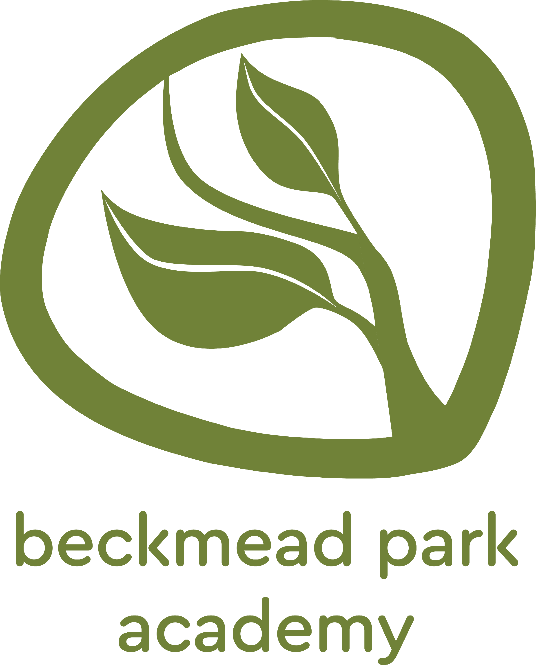 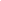 Reviewed: January 2021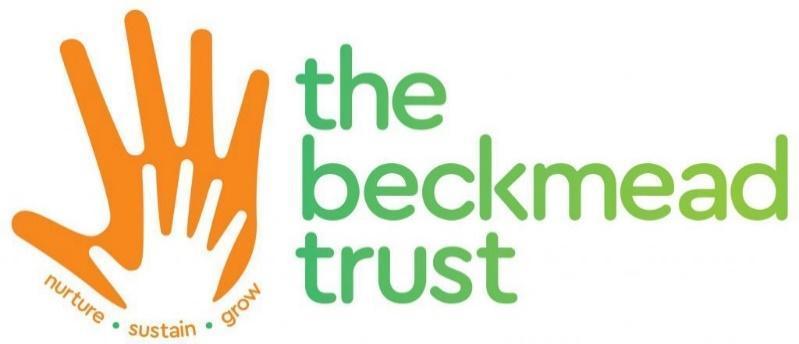 CONTENTS  									PageKey contacts									1PART A – CORE OPERATIONAL AND POLICIES1	Introduction and Purpose of policy				 	52	Roles and responsibilities							63	Safeguarding children							134	Child protection procedures                                                          18			5 	Children with SEN                					        	256	Safer recruitment							        	267	Staff practice and conduct					       	348	Health and safety/risk assessment				        	40PART B – ADDITIONAL SAFEGUARDING POLICIESB1	Non collection of children						44B2	Missing from education and home educated				45B3	Peer on peer abuse							46B4	Harmful sexual behaviour						46B5	Prevention of radicalisation						51B6	Mandatory reporting of FGM						53B7	Online safety								54B8	Sexting				                                                      56B9	Looked after children and care leavers		                      58B10	Safeguarding vulnerable groups					 59B11	Contextual safeguarding for young people				 61B12    Opportunities to teach safeguarding                                              66B13    Children’s wishes                                                                               66B14	Other relevant policies							 67     Appendix 1:  Child Protection Definitions and Indicators			 68Appendix 2: Report to CPP conference                                   		 70Appendix 3: Intimate Care Policy                                                               72Appendix 4: Prevent Policy                                                                         74Appendix 5: Safeguarding Code of Conduct                                            78Appendix 6: Schools central checks record					 79Appendix 7: School’s safeguarding checklist				 81Key contactsName of school: Beckmead Park Academy part of the Beckmead Trust  Headteacher:	Name: Dean Monfries Contact details: dmonfries2@beckmeadtrust.org Monks Orchard Road site: Leah Bernard: lbernard10@beckmeadtrust.org Deputy DSL: Dean Rose: @beckmeadtrust.org Ian Malone: Bramley Bank: Vilma Kavaliauske: vkavaliauske@beckmeadtrust.orgDeputy DSL: Dayna Suppiah dsuppiah1@beckmeadtrust.org The Beck: Vilma Kavaliauske: vkavaliauske@beckmeadtrust.orgDeputy DSL: Alison MacArthur: amacaurthur1@beckmeadtrust.orgTharreo House: James McInerney: jmcinerney13@beckmeadtrust.orgDeputy DSL: Marsha Mclean: mmclean6@beckmeadtrust.orgDesignated LAC teacher:All DSLs above are designated CLA teachers for each site.Nominated trustee for safeguarding:Name: Linda WrightContact details: School Address and Telephone London Borough of CroydonLocal Authority Designated Officer (LADO): lado@croydon.gov.uk LADO: Steve Hall 			Email: steve.hall@croydon.gov.ukTel: 0208 255 2889 			Mob: 07825 830328Assistant LADO: Jane Parr		Email: jane.parr@croydon.gov.uk Tel: 0208 726 6000 (Ext. 84343)	Mob: 07985 590505SPOC (Single Point of Contact):For urgent child protection matters requiring immediate attention: Tel: 0208 255 2888SPOC Professionals Consultation Line		Tel: 0208 726 6464Email SPOC referrals to: childrenferrals@croydon.gov.uk Manager: Jonathan Lung (Service Leader, Children & Families))Email: Jonathan.Lung@croydon.gov.ukCroydon Safeguarding Children Board (CSCB)Website: croydonlcsb.org.uk 		Safeguarding learning & development Email: safeguardingchildrenboard@croydon.gov.ukTel: 0208 604 7275 Lead Officer – Education Safeguarding and School AttendanceMark.malcolm@croydon.gov.ukEmergency Duty Team:A social work service for emergencies only is available between 5pm and 8.30am Monday to Friday and during the weekend hours. Their contact details are the Emergency Duty Team on Croydon switchboard: 0208726 6000.National helplines:NSPCC helpline 0808 800 5000Childline   0800 1111INTRODUCTIONThe Governors and staff of Beckmead Park Academy  fully recognise the responsibilities and duty placed upon them to have arrangements to safeguard and promote the welfare of all pupils at the school, considering at all times what is in the best interests of the child.  We recognise that all staff, including volunteers, have a full and active part to play in protecting pupils from harm.  We believe that our school should provide a caring, positive, safe and stimulating environment in which pupils can learn and the environment promotes the social, physical and emotional wellbeing of each individual pupil. The welfare of the child is paramount. All children, regardless of age, disability, gender, racial heritage, religious belief, sexual orientation or identity, have the right to equal protection from all types of harm or abuse. This policy applies to all children and young people.  Working in partnership with children, young people, their parents and carers and other agencies is essential in promoting young people’s welfare. The schools recognise their responsibilities and duties to report Child Protection concerns to Children’s Services and to assist them in Child Protection enquiries and in supporting Children in Need. Part A: Core operational policies and procedures1	Purpose of policyThis policy sets out how Beckmead Park Academy will meet its statutory duty under section 175 of the Education Act 2002 to safeguard and promote the welfare of children and help them to achieve good outcomes. The school will achieve this by providing a safe learning environment and ensuring school staff have the skills and knowledge to take action where children need extra support from early help services or require a social work service because they are in need or need to be protected from harm. COVID-19 Keeping Children Safe in Education (KCSIE) remains in force throughout the response to coronavirus (COVID-19). The department has issued non-statutory interim guidance on safeguarding in schools, colleges and other providers during the coronavirus outbreak. This guidance supports governing bodies, proprietors, senior leadership teams and designated safeguarding leads to continue to have appropriate regard to KCSIE and keep their children safe. It suggests where schools and colleges might consider safeguarding policy and process differently when compared to business as usual. (KCSIE Sept 2020, P3). Each of the Beckmead Schools have used this guidance when formulating the risk assessment for the return to fully open sites from September 2020.2	Roles and responsibilities2.1	Croydon’s Children Families & Education DirectorateThe Directorate includes services that will support the school to safeguard and promote the welfare of pupils by: co-ordinating the delivery of integrated children’s services within the borough, including an early help serviceproviding statutory social work services under the Children Act 1989providing the school with advice, support and guidance, model policies and procedures, training and dedicated lead officers with responsibility for child protection, safeguarding and online safetydealing with allegations against members of staff and volunteers through the Local Authority Designated Officer (LADO)taking responsibility for those children who are not in education, including children who are known to be home educated.2.2	Governing Board The term ‘governors’ and ‘governing board’ is used throughout to refer to whoever is responsible for fulfilling governance functions. The Governing Board will ensure that the school meets its statutory duties with regard to safeguarding and protecting pupils and that the following are in place:The school has the following policies in place and that these are regularly monitored, reviewed and updated where necessary;safeguarding policies and procedures covering early help and child protection that are consistent with Croydon Safeguarding Children Board procedures and Croydon’s internal policies a staff code of conduct policy including policies covering staff/pupil relationships and communications and staff use of social mediaa procedure for responding to incidents where children go missing from education, particularly where there are repeated incidents that suggest potential safeguarding risks may be present.  The school is able to work jointly with other agencies in order to ensure pupils can access help and support from early help services and statutory social work services and that children’s plans are implemented and monitored.The Chair of the Governing Board is aware that they are responsible for liaising with the LADO in the event of an allegation against the head teacher.A senior member of staff is appointed as the designated safeguarding lead with responsibility for carrying out the statutory duties as set out in this policy, the individual is given sufficient time and resources to carry out their responsibilities and that another member of staff is appointed to deputise in their absence.There is a designated teacher nominated to promote the educational achievement of looked after children and previously looked after children and that this person has received appropriate training for the role. Staff receive a thorough induction on joining and are given copies of all relevant safeguarding and child protection polices and the staff code of conduct policy. Staff are confident that they can raise issues with leaders where there are concerns about safeguarding practice at the school and there are robust whistleblowing procedures in place. Steps are taken to ensure parents and pupils are aware of the school’s safeguarding and child protection policies and procedures.Governors ensure children are given opportunities within the curriculum to learn how to keep themselves safe, including on-line. The school has appropriate written procedures in place to ensure safer recruitment practices and reasonable checks on visitors to the school, to deal with allegations against staff or volunteers and to report matters to the Disclosure and Barring Service as required, and that these policies are consistent with statutory guidance and reviewed on an annual basis.At least one member of the Governing Board has undertaken accredited safer recruitment training.All staff receive safeguarding and child protection training at least every two years and receive regular updates from the designated safeguarding lead to ensure they remain up to date with new legislation.(Best practice is that training is carried out every year)  Free safeguarding training is available for all Croydon schools via the Learning & Development section of the CSCB website.The school has procedures in place to deal with allegations made against other pupils.Children’s wishes and feelings are taken into account when deciding on what action to take or services to provide to protect individual children and there is a robust system in place for gaining feedback from pupils.2.3	Schools and head teachers/principalsThe Head Teacher will ensure that the school meets its statutory safeguarding duty by ensuring the following:Staff are inducted thoroughly and have read all the schools’ safeguarding and child protection policies, behaviour policies and the CSCB children missing from education policy so that they are fully aware of their role in safeguarding children and are able to fully implement policies.All staff are able to identify those children who need extra help and can make appropriate referrals to early help services.All staff are vigilant to harm and abuse, are able to identify those children for whom there are child protection concerns and can make appropriate referrals to children’s social care.Staff are able to work in partnership with other agencies to safeguard children, including providing early help support, contributing to assessments and the implementation of the child’s plan, attending network meetings and case conferences, monitoring children’s progress and liaising with social workers. Staff are encouraged to attend learning events and participate in audit activity provided by the Safeguarding Children Board as well as promote published learning from events and serious case reviews.Safer recruitment practice is followed when recruiting to posts and appropriate action is taken whenever an allegation is made against a member of staff. The school offers a safe environment for staff and pupils to learn. Safeguarding issues are brought to the attention of the governing body.2.4	Role of the designated safeguarding leadThere is a Designated Lead and a Deputy Designated Lead on each site of the Beckmead Park Academy whose role is to take lead responsibility for safeguarding and child protection within their specific site and to be available during school hours for staff to discuss safeguarding concerns. Each DSL and Deputy DSL have a school mobile which is available to school staff. If the DSL or the Deputy DSL require advice they can contact the Deputy/Assistant Head teachers or the Head teacher who are all experienced DSLs and can provide extra support and guidance. The designated safeguarding lead (and their deputy) will:liaise with and manage referrals to relevant agencies such as CSSW, the LADO, the Channel Panel, the Police and the Disclosure and Barring Service (DBS);keep the head teacher and the board of governors informed of on-going safeguarding and child protection issues and enquiries;provide advice and guidance for staff on safeguarding and child protection issues and making referrals ; ensure the school’s safeguarding and child protection policies are up to date and consistent with Croydon’s Safeguarding Children Board policies and that policies are reviewed annually;ensure all staff, including temporary staff, are aware of and understand policies and procedures and are able to implement them; These include KCSIE Part 1, the school’s Code of Conduct, the School Safeguarding Policy including the Annex to this policy for their school and the Behaviour Policy;all staff that work directly with children must also read Annex A in KCSIE 2020;attend regular training, including Prevent awareness training, and the designated teachers meetings hosted by Croydon and the Safeguarding Children Board in order to keep up to date with new policy, emerging issues and local early help, safeguarding and child protection procedures and working practices;provide regular updates to all staff members and governors on any changes in safeguarding or child protection legislation;have an awareness of those children who may be in need, young carers and children who have special educational needs and liaise with the SENCO when considering any safeguarding action for a child with special needs; liaise with the designated teacher for LAC whenever there are safeguarding concerns relating to a looked after child or previously looked after child;oversee child protection systems within the school, including the management of records, standards of recording concerns and referral processes;provide a link between the school and other agencies, particularly children’s social care and the Croydon Safeguarding Children Board;ensure staff , including temporary staff, receive appropriate safeguarding and child protection training at least every 2 years;ensure parents are fully aware of the school policies and procedures and that they are kept informed and involved;ensure relevant records are passed on appropriately when children transfer to other schools and where appropriate, share relevant information with schools or colleges to enable continued support the child on transfer.2.5      All Members of Staff…have a responsibility to provide a safe environment in which children can learn;will be prepared to identify children who may benefit from early help;who become concerned about a child’s welfare should follow the SPOC processes set out in page 10. Staff may be required to support social workers and other agencies following any referral;must adhere to the Teachers’ Standards 2012, which state that teachers, including headteachers, should safeguard children’s wellbeing and maintain public trust in the teaching profession as part of their professional duties;will be aware of systems within their school or college which support safeguarding and these should be explained to them as part of staff induction. This should include:this Safeguarding and Child Protection policy; the Safeguarding Code of Conduct in Appendix 6; the role of the designated safeguarding lead;will be given copies of the above policies as well as part one of Keeping Children Safe in Education as part of their induction process, as well as ensuring these polices can be accessed easily via the staff intranet.will receive appropriate safeguarding and child protection training which is regularly updated as required, but at least annually, to provide them with relevant skills and knowledge to safeguard children effectively;will be aware of the SPOC referral process, and understand their role in it. This includes identifying emerging problems, liaising with the designated safeguarding lead, sharing information with other professionals to support early identification and assessment and, in some cases, acting as the lead professional;will know what to do if a child tells them he/she is being abused or neglected; Staff should know how to manage the requirement to maintain an appropriate level of confidentiality whilst at the same time liaising with relevant professionals such as the designated safeguarding lead and children’s social care. Staff should never promise a child that they will not tell anyone about an allegation- as this may ultimately not be in the best interests of the child;will be aware of the signs of abuse and neglect so that they are able to identify cases of children who may be in need of help or protection. are advised to maintain an attitude of ‘it could happen here’ where safeguarding is concerned. When concerned about the welfare of a child, staff members should always act in the best interests of the child;will always speak to the designated safeguarding lead if they are unsure about identifying abuse and neglect;will maintain records about any concerns they have about a child.  2.6	Working with parents and carersThe school recognises the importance of working in partnership with parents and carers to ensure the welfare and safety of pupils. The school will:make parents aware of the school’s statutory role in safeguarding and promoting the welfare of pupils, including the duty to refer pupils on where necessary, by making all school policies available on the school web-site or on request and by discussing these during annual induction meetings at the start of the school year;provide opportunities for parents and carers to discuss any problems with class teachers and other relevant staff;consult with and involve parents and carers in the development of school policies to ensure their views are taken into account;ensure a robust complaints system is in place to deal with issues raised by parents and carers;provide advice and signpost parents and carers to other services and resources where pupils need extra support.Schools should also be aware of the additional guidance available from the DfE on dealing with issues around parental responsibility: Understanding and dealing with issues relating to parental responsibility 2.7	Multi-agency workingThe school will work in partnership with relevant agencies in order to meet its obligations under section 11 of the Children Act 2004 and Working together to safeguard children 2018. The school recognises its vital role in safeguarding school-age children and will co-operate with the Croydon Safeguarding Children Board to ensure joint working with partner agencies in order to improve outcomes for children in Croydon.3	Safeguarding childrenThe school will carry out its duty to safeguard pupils which is:  protecting children from maltreatmentpreventing impairment of children’s health or developmentensuring children are growing up in circumstances consistent with the provision of safe and effective careundertaking that role so as to enable children to have optimum life chances so they can enter adulthood successfully.The school will seek advice from the SPOC Professionals’ Consultation Line to help make decisions on the child’s level of need and the appropriate service to refer on for services. Staff will consult with the designated safeguarding lead for advice and to discuss the case prior to making any referral for services. The SPOC Professionals’ Consultation Number is 0208 726 6464All referrals for a children’s social care service will be made by way of Single Point of Contact (SPOC) Safeguarding Referral Form. SPOC is Croydon’s “front door” for children’s social care referrals and accepts referrals for all cases. SPOC Referral FormParental consent for referral will be sought but a referral will be made regardless of consent being given in cases where the child is at risk of significant harm.  Staff will also share information and work in an integrated way to ensure a co-ordinated response from agencies to support families and meet the child’s needs.3.1	Early help casesStaff will identify children who need extra help at an early stage and provide help and support in order to prevent concerns from escalating. In particular, staff will be aware of the needs of the following groups of children whose circumstances may mean they will require early help:children with disabilities and additional needs, including those with special educational needsyoung carerschildren showing early signs of being drawn into anti-social or criminal behaviour, including gangs and organised crime;children who frequently go missing from home, school or care;children who are misusing drugs or alcohol;children at risk of exploitation through modern slavery and trafficking;children whose home circumstances are negatively affected by adult substance misuse or mental ill health or domestic abuse;children who have returned home from care;children who show early signs of abuse or neglect, including where there are concerns about the cumulative effect of low level neglect;children at risk of radicalisation;privately fostered children.Where the child’s extra needs require services, consideration will be given to what early help support can be offered a child by the school. If the child requires an early help service from another agency, the school will make a referral to the Single Point of Contact (SPOC) for appropriate help and support.  Staff will consult with parents prior to making any referral to discuss the matter and gain consent to refer the child.Where the child is receiving an Early Help service, the school will work as part of the Team Around the Child (TAC) and take up the role of lead professional where this is appropriate.Early help provision should be monitored and reviewed to ensure outcomes for the child are improving. If the school believes that this is not the case, consideration should be given making a referral for a statutory social work service. 3.2	Referral for a statutory social work serviceWhere there are concerns about a child’s welfare, staff will act immediately by seeking the advice of the designated safeguarding lead or their deputy are most likely to have the most complete safeguarding overview. Following consultation the designated safeguarding lead should decide on whether to make a referral to children’s social care via SPOC. Where the referral raises concerns that the child is at risk of significant harm, the case will passed on to Croydon’s MASH team to gather relevant information from other agencies.SPOC will inform the school of the outcome of any referral and what action children’s social care will be taking. This may include any of the following:Carrying out a child and family assessment to identify the child’s needs and establish if the child is a child in need under section 17 of the Children Act 1989. These are children (including disabled children) who are unlikely to meet a reasonable standard of health and development unless provided with services.  Convening a strategy meeting under child protection procedures as set out in section 4 for any child where there are concerns about significant harm and/or taking any immediate action in order to protect the child. Providing interim services for the child and their family in the meantime whilst work is on-going (including details of appropriate services).Children who need a Social WorkerChildren may have a social worker due to neglect, abuse or difficult family circumstances. Their experience can leave them vulnerable to further harm and we have a duty as professionals to help protect them. The local authority should communicate with the designated lead so they know if a child has a social worker and therefore enable them to make decisions which are in the best interest of the child’s safety, welfare and educational outcomes.Further documents which may assist in supporting these families can be found in Review of children in need. Help, Protection, Education concludes the review.Child Protection: is those at risk of significant harmThe school will carry out its duty to safeguard pupils which is:  protecting children from maltreatmentpreventing impairment of children’s health or developmentensuring children are growing up in circumstances consistent with the provision of safe and effective careundertaking that role so as to enable children to have optimum life chances so they can enter adulthood successfully.For a list of definitions and indicators of abuse and neglect, see appendix 1.Action may be needed to protect children and learners from specific safeguarding issues such as:• Abuse: Neglect, physical, sexual and emotional • Disguised compliance • Children missing in Education (CME) • Children who are home schooled (‘Hidden Children’) • Radicalisation / extremism • So-called ‘Honour Based’ Violence (HBV) • Breast Ironing • Mental health concerns including self-harm • Bullying including on-line (cyber) bullying and prejudice based bullying • Racism, disability, homophobic or transphobic abuse • Gender based violence/violence against women and girls • Domestic Abuse • Poor parenting • Child sexual exploitation and trafficking (CSE) • The impact of new technologies on sexual behaviour • Substance misuse • Female Genital Mutilation (FGM) • Forced marriage • Fabricated or induced illness • Faith abuse• Gangs and youth violence (including Child Criminal Exploitation: County Lines) • Private fostering • Sexting (Youth Produced Sexual Imagery) • Peer on peer abuse • Teenage relationship abuse • Serious Violent Crime • Sexual violence • Sexual harassment • Children with family members in prison • Children and the court system • Homelessness • Adverse Childhood Experiences (ACEs) • Trauma and Attachment issues • Up-skirting • Knife Crime • County LinesThe school will seek advice from the SPOC Professionals’ Consultation Line to help make decisions on the child’s level of need and the appropriate service to refer on for services. Staff will consult with the designated safeguarding lead for advice and to discuss the case prior to making any referral for services. 3.3     AttendanceWe are aware that a pupil’s unexplained absence from school could mean that they are at risk from harm.We will always report an unexplained absence of a child with a Child Protection Plan to the child’s social worker within one dayWe will always seek to clarify the reason for a child’s absence from school with the child’s parent or carer as soon as is practicable on the first dayWe will always report a continued absence about which we have not been notified by the parent or carer to the Education and Attendance Safeguarding Team We will always report to the local authority the name of any child who has been newly registered to attend our school but does not arrive on the expected dayWe will always report to the Education and Attendance Safeguarding Team, the continued absence of a child known or thought to have been taken overseas if the child does not return to school on the expected return date.3.4    Pupil InformationWe recognise the importance of keeping up‐to‐date and accurate information about pupils. We will regularly ask all parents/carers to provide us with the following information and to notify us of any changes that occur.names and contact details of persons with whom the child normally livesnames and contact details of all persons with parental responsibilityemergency contact detailsdetails of any persons authorised to collect the child from school (if different from above)any relevant court orders in place including those which affect any person’s access to the child (e.g. Residence Order, Contact Order, Care Order, Injunctions etc.)name and contact detail of G.P.any other factors which may impact on the safety and welfare of the childTransfer of information When a child moves to another school or educational establishment, all child protection records will be retained by our school, but copies of the records will be hand-delivered or emailed securely via Egress or other password protected means (if not possible, sent securely) to the receiving Designated Safeguarding Lead (DSL), separate from their general records and marked as strictly confidential; this should be done within 15 working days and we will always obtain written confirmation of receipt of these records.  When copies of records are emailed securely, we will also make contact via telephone with the intended recipient within 5 minutes of the records being sent to ensure they have been received.  Once we have received written confirmation that the child protection records have been received by the new school, the child protection records we hold will be destroyed/deleted in a confidential manner.   Child Protection records do not form part of the pupil’s educational record and are not required to be disclosed to parents/carers.  Any requests from a parent/carers solicitor to have child protection records disclosed to them will be passed to either our legal advisor or we will consult with the Legal Services team at Croydon Council4	Child protection procedures4.1	Role of schoolThe school will work to the following policy documents in order to support the protection of pupils who are at risk of significant harm.Working together to safeguard children (DfE 2018)Working together to safeguard childrenWhat to do if you’re worried a child is being abused (DfE2015) What to do if you’re worried a child is being abused - Publications - GOV.UKThe London Safeguarding Children Board child protection proceduresLondon Safeguarding Children Board: Child Protection ProceduresKeeping children safe in education (DFE 2021)Keeping Children Safe in EducationCroydon Safeguarding Board local policies and proceduresCSCB local policies and proceduresIn line with these policies and procedures, the school will:identify those pupils where there are child protection concerns and make a referral to SPOCattend child protection case conferences in order to effectively share information about risk and harmcontribute to the development and monitoring of child protection plans as a member of the core groupcarry out the school’s role in implementing the child protection plan and continually monitoring the child’s wellbeing, and liaising with the allocated social worker as required.4.2	RecognitionStaff have a responsibility to identify those children who are suffering from abuse or neglect and to ensure that any concerns about the welfare of a pupil are reported to the designated safeguarding lead.Staff should refer to appendix 1 for a full definition of significant harm and the specific indicators that may suggest a pupil may be at risk of suffering significant harm.Any concerns held by staff should be discussed in the first instance with the designated safeguarding lead or their deputy and advice sought on what action should be taken. Where required, advice can be obtained from the SPOC Professionals Consultation Line on a no-names basis. Concerns may be monitored over time and recorded on the monitoring/incident form shown at appendix 2. Details of any concerning incidents should also be recorded on this form.4.3	RecordsSafeguarding monitoring records and Child protection records relating to pupils are highly confidential and will be kept in a designated welfare file separate to the pupil’s education records. These records will be securely held within the school if they are paper copies. All safeguarding records for the Beckmead trust Schools are held centrally on My Concern which is a secure web-based system for managing these records.The designated safeguarding lead is responsible for ensuring that records are accurate, up to date and that recording is of a high standard. The Deputy/Head Teacher is responsible for regularly auditing paper and electronic records on a termly basis with Heads of Sites.All information should be recorded on the safeguarding form on My Concern and all records are signed electronically via login and dated. Records show:what the concerns were;whether information of the concern was shared with the parent and what their response was;what action was taken to refer on concerns or manage risk within the school;whether any follow-up action was taken;how and why decisions were made.Any incidents, disclosures or signs of neglect or abuse should be fully recorded with dates, times and locations. Records should also include a note of what action was taken and outcomes.The monitoring/incident form must be completed;whenever concerns arise or there is a serious incident orwhere a child is being monitored, prior to a case conference or core group meeting.When a child who transitions to a new educational provision, the master file is passed to the designated safeguarding lead at the new school, transferred securely and confirmation of receipt obtained. Designated Leads should also consider if there is a need to share any key information about the family ahead of their start date. This may assist the new school in planning appropriate support for the family. A copy of child protection & safeguarding file should be retained by the school and kept in line with the school’s information retention schedule. Child protection & safeguarding records must be disposed of as confidential waste. 4.4 Dealing with disclosuresIf a pupil discloses to a member of staff that they are being abused, the member of staff should;listen to what is said without displaying shock or disbelief and accept what the child is saying;allow the child to talk freely;reassure the child but not make promises that it may not be possible to keep, or promise confidentiality, as a referral may have to be made to children’s social care;reassure the child that what has happened is not their fault and that they were right to tell someone;not ask direct questions but allow the child to tell their story;not criticise the alleged perpetrator;explain what will happen next and who has to be told;make a formal record and pass this on to the designated safeguarding lead.DO NOT DELAYTell the Designated Safeguarding Lead as soon as you can – even if you have filed a concern on My Concern, check that the DSL has seen it as soon as possible.Early referral gives more time to offer help to the pupil and family before the situation becomes more serious; When the matter is already severe or serious, early referral gives more time for others to protect the pupil; The Designated Safeguarding Lead may consult the SPOC.MAKE WRITTEN NOTESAt the earliest opportunity make a written record of your concerns, these can then be added to My Concern - record facts accurately and do not express opinion - these notes will help to ensure accuracy in recalling events later - notes should be legible, signed and dated/time. Do not take photographs of any physical injuries, record on a body map. Do not use audio to record disclosures. Any original notes must be given to the Designated Safeguarding Lead as soon as possible and kept, even if you are using the online reporting system. 4.5	ReferralWhere possible, a decision on whether or not to refer a pupil to SPOC should be made by the designated safeguarding lead or their deputy following a discussion with the member of staff who has raised concerns. However this should not delay any referral and any member of staff may make a referral if this is necessary but staff should discuss the matter with a member of the senior management team and take advice from the SPOC team social worker. The designated safeguarding lead should be informed as soon as possible.Referrals should be in writing using an SPOC safeguarding referral form completed either by the teacher raising concerns or by the designated safeguarding lead. Urgent child protection referrals will be accepted by telephone but must be confirmed in writing via the SPOC safeguarding referral form within 48 hours.Where there is any doubt about whether the concerns raised meet the thresholds for a child protection referral, the designated safeguarding lead may discuss the case on a “no names” basis with the SPOC Professionals’ Consultation Line to obtain advice on how to proceed.Parental consent must be sought prior to the referral being made unless to seek consent would place the child at risk of further harm, interfere with a criminal investigation or cause undue delay. If parents do not consent, but the child is at risk of significant harm, the referral should still be made.If the child already has an allocated social worker, the referral should be made directly to them. If the child is not already known to children’s social care, referrals should be made to SPOC. If the child lives outside Croydon, a referral should be made to their home local authority. All referrals will be acknowledged by the SPOC and the referrer informed of what action will be taken.If the school does not think the child’s situation is improving within a reasonable timescale following referral, this should be taken up with children’s social care via the designated safeguarding lead.Emergencies: If you believe a child is in immediate physical danger you should call the Police on 999.  If a child is injured or showing signs of illness, you should seek medical assistance and try to contact the child’s carers, who will normally be able to consent to treatment. Depending on your degree of concern you may want to contact the London Ambulance Service immediately. Dependent on age and understanding, the child may be able to consent to treatment, or medical staff may decide that the emergency is such that consent should be over ridden.  It is your responsibility to access help and try to access the child’s parent or carer, not to determine consent issues.  4.6	Attendance at case conferences and core groupsThe designated safeguarding lead will liaise with children’s social care to ensure that all relevant information held by the school is provided to children’s social care during the course of any child protection investigation. The designated safeguarding lead will ensure that the school is represented at child protection case conferences and core group meetings: where possible, a member of staff who knows the child best, such as a class teacher of head of year will be nominated to attendfailing that, the designated safeguarding lead or their deputy will attendif no-one from the school can attend, the designated safeguarding lead will ensure that a report is made available to the conference or meeting.4.7	Monitoring Where a pupil is the subject of a child protection plan and the school has been asked to monitor their attendance and welfare as part of this plan;monitoring will be carried out by the relevant staff member in conjunction with the designated safeguarding lead;all information will be recorded on the child protection monitoring/incident form shown at appendix 2 prior to each conference and core group meeting;the completed monitoring form will be kept on the pupil’s separate chid protection file (that should be separate from the school record) and copies made available to all conferences and core group meetings;the designated safeguarding lead will notify the allocated social worker if the child is removed from the school roll, excluded for any period of time or goes missing.4.8	Confidentiality and information sharingAll information obtained by school staff about a pupil will be kept confidential and will only be shared with other professionals and agencies with the family’s consent.If the child is under 12, consent to share information about them must be obtained from their parents or carers. Young people aged 12 to 15 may give their own consent to information sharing if they have sufficient understanding of the issues. Young people aged 16 and 17 are able to give their own consent if they are thought to have the capacity to do so under the Mental Capacity Act; otherwise consent should be sought from parents.Where a child is at risk of suffering significant harm, schools and colleges have a legal duty to share this information with children’s social care and make appropriate referrals. Equally, where a child is subject to a child protection investigation, schools and colleges must share any information about the child requested by children’s social care.Parental consent to making a child protection referral should be sought but if withheld, the referral must still be made and parents made aware of this. Before taking this step, schools and colleges should consider the proportionality of disclosure against non-disclosure; is the duty of confidentiality overridden by the need to safeguard the child?Parental consent to referral can be dispensed with if seeking consent is likely to cause further harm to the child, interfere with a criminal investigation or cause undue delay in taking action to protect the child. However, schools should discuss this with the SPOC Professionals Consultation Line on a “no names” basis to gain advice on whether this course of action should be taken.Only relevant information should be disclosed, and only to those professionals who need to know. Staff should consider the purpose of the disclosure, and remind recipients that the information is confidential and only to be used for the stated purpose.In the event that a child makes a disclosure of neglect or abuse, staff cannot guarantee them confidentiality, but must explain why they have to pass the information on, to whom and what will happen as a result. Parents should also be made aware of the school’s duty to share information.Staff should discuss any concerns or difficulties around confidentiality or information sharing with the designated safeguarding lead or seek advice from the SPOC Professionals Consultation Line.5	Children with SEN 5.1   SEMH, Autism and Challenging Behaviour.We recognize that children with SEN may be especially vulnerable to abuse and expect staff to take extra care to interpret apparent signs of abuse or neglect.We will provide a school environment in which all pupils, including those with SEN, can feel confident and able to discuss their concerns. We will encourage self-esteem and self-assertiveness of all pupils through the curriculum so that the children themselves become aware of danger and risk and what is acceptable behaviour.We will display appropriate posters that detail contact numbers for child protection help-lines.The designated officer will work with all staff to ensure that all pupils and students with autism and communication difficulties are responded to appropriately in the area of child protection and personal safety.Students with autism are also vulnerable because of their:Dependence on others for basic and social needsLack of control over their own lifeCompliance and obedience ‘instilled’ as good behaviourInability to retain knowledge about social and sexual relationships and misunderstanding these areasInability to communicate experiences5.2     Support for staffWe recognise that staff working in the schools who have been dealing with child protection issues may find the situation stressful or upsetting.We will ensure that opportunities are provided for staff to be supported in these circumstances and to talk through any anxieties they may have.Students who have been through trauma or have autism may display challenging behaviour and may not have the usual social or sexual inhibitions. This may result in complex situations for staff.  Staff will follow school policy on Physical Interventions and Behaviour Management and will record all incidents in the usual manner which will result in Senior Members of Staff following up any difficult situations which may put pupils or staff at risk.  Staff will also adhere to the Safeguarding Code of Conduct Appendix 6, with reference to the way they should behave when working with children.Behaviour Support Plans will detail the need for physical intervention, need for touching in terms of toileting/bathing/dressing support. Refer to Intimate Care Policy.6	Safer recruitment 6.1   General principlesThe school recognises safer recruitment practices are an essential part of creating a safe environment for children and will ensure that staff working in the school are suitable do to so and do not pose any kind of risk to children. The school will follow the Keeping children safe in education guidance (DfE 2020). The school will carry out extensive checks and enquiries on applicants for all positions, including voluntary and support roles and governors and those involved in the management of an independent school, in accordance with statutory requirements. No staff member, volunteer, governor or anyone involved in the management of a school will be allowed to take up posts until all checks and enquiries required for that position have been satisfactorily completed, including section 128 checks relating to the recruitment of governors.Checks with the Disclosure and Barring Service will be carried out at the level appropriate to the candidate’s role in the school (see section 6.4). All job advertisements and application forms will clearly state that the role is a safeguarding role and that applicants will be expected to agree to undergo DBS and other checks as part of safer recruitment practices.Staff and governors who normally sit on interview panels will be trained in safer recruitment and no interview should go ahead unless at least one member of the panel has undertaken safer recruitment training. Schools will take up the accredited safer recruitment training offered through the Croydon Safeguarding Children Board or any other accredited training provider.Although the head teacher will have day-to-day responsibility for the recruitment of staff, the Governing Board will ensure that they maintain an overview of recruitment systems in order to scrutinise practise and ensure all statutory checks are carried out.Staff in schools responsible for carrying out recruitment checks should ensure they have a copy of any relevant documents or take relevant issue numbers from documents as proof that the document has been seen.Checks will be taken out on existing staff where concerns arise regarding their suitability to work with children or a person moves into a post that is a regulated activity. In schools, the head teacher will be responsible for keeping a single central record of all staff and volunteers (including governors) who work at the school. In colleges, the principal will be responsible for keeping a single central record of all staff that provides education to children. The single central records should include details of all checks carried out and the outcome of these checks or any certificates obtained in the format shown at appendix 3. As a multi academy trust we will keep a ‘master’ single central record at their head office but it will be accessible in each individual school.Where the school has salaried trainee teachers, the school will ensure that all necessary checks are carried out on the trainees, including DBS checks, and that the outcome of these checks is recorded on the single central record.For trainee teachers that are fee-funded, the school will obtain written confirmation from the training provider that the necessary checks have been carried out and that the trainee has been judged to be suitable to work with children. Where staff are recruited via third parties such as employment agencies, the head teacher will:seek written confirmation from the agency that the agency has carried out all necessary checks on the individual request written confirmation of the outcome of all checksrequest written confirmation that an enhanced DBS certificate has been received by the agency  check the identity of agency staff when they first present for work to ensure they are person against whom the checks were taken out.6.2	Checks to be taken outFurther descriptions about the types of checks can be found on p36 KCSIE 2020 and KCSIE 2021 p47. Also available of the DBS website. The DBS maintains ‘barred lists’ of those unsuitable to work with children and vulnerable adults.In the recruitment and selection of staff and volunteers schools/colleges will at all times adhere to the government guidance contained within “Working Together to Safeguard Children” (July 2018) and ‘Keeping Children Safe in Education (DfE 2021).The school will verify the following information for all new staff:The applicant’s identity must be verified from their passport or other photographic ID and proof of address must be provided.The applicant’s right to work in the UK must be evidenced through documentation.  Only original documentation should be accepted and its validity checked in the presence of the applicant.  Since 1st September 2018, schools are no longer have to ask staff questions about cautions or convictions of someone living or working in their household.The Childcare (Disqualification) and Childcare (Early Years Provision Free of Charge) (Extended Entitlement) (Amendment) Regulations 2018, Part 2 Childcare (Disqualification) Regulations 2018, section 9, states that such a disqualification applies only to ‘work in domestic premises’.A change in law means that Disqualification by Association will only apply on domestic premises. However, Disqualification under the Childcare Act 2006, still applies to staff themselves.Where the applicant will be involved in regulated activity, an enhanced DBS check will be taken out, including information from the barred list. If the applicant will begin work before an enhanced DBS check can be completed, a barred list check will be obtained.What is not known from a DBS check is whether a person has a child placed under a care order, whether they have had a childcare registration cancelled or refused for any reason other than non-payment of fees or whether there have been any relevant overseas convictions. All staff should complete a self-declaration stating that they are not disqualified under the Childcare Act 2006 as amended in 2018. By reading and signing this policy they are making this self-declaration.In the case of teaching staff, checks will be made on the applicant’s academic and vocational qualifications and further checks made on Teacher Regulation Agency (TRA) Teacher Services system to ensure they are not prohibited from teaching under a teacher prohibition order. For independent schools, free schools and academies, checks will be made to ensure any member of staff or trustee involved in the management of the school is not barred from doing so under a section 128 direction.Where the applicant has been living abroad, similar enquiries will be made in the country of origin relating to the applicant’s qualifications and suitability to teach. This includes obtaining (via the applicant) an enhanced DBS certificate (including barred list information, for those who will be engaging in regulated activity) even if the individual has never been to the UK. In addition, schools and colleges must make any further checks they think appropriate so that any relevant events that occurred outside the UK can be considered. These checks could include, where available: • criminal records checks for overseas applicants - Home Office guidance can be found on GOV.UK; and for teaching positions • obtaining a letter of professional standing from the professional regulating authority in the country in which the applicant has worked. Advice about which regulatory or professional body applicants should contact is available from the National Recognition Information Centre for the United Kingdom, UK NARIC. Where available, such evidence can be considered together with information obtained through other pre-appointment checks to help assess their suitability. Where this information is not available schools and colleges should seek alternative methods of checking suitability and or undertake a risk assessment that supports informed decision making on whether to proceed with the appointment. Although sanctions and restrictions imposed by another regulating authority do not prevent a person from taking up teaching positions in England, schools and colleges should consider the circumstances that led to the restriction or sanction being imposed when considering a candidate’s suitability for employment. Further information can be found in DfE Guidance: Recruit teachers from overseas. Some overseas qualified teachers can apply to the Teaching Regulation Agency (TRA) for the award of qualified teacher status (QTS) in England. Schools/colleges should be aware of the following central government guidance:Criminal records checks for overseas applicants - Publications - GOV.UKEmploying overseas-trained teachers from outside the EEA - Publications - GOV.UKEnquiries will be made regarding the applicant’s state of physical and mental health to the extent that it may affect their capacity to carry out their role.The school will keep copies of the following documents on staff personnel files: documents used as proof of identity such as passports or driving licences;a summary of the DBS certificate (from September 2018 a copy of the DBS certificate may be kept on file);documents that prove the staff member’s right to work in the UK (failure to do so can result in a fine for employing illegal workers).If a school or college knows or has reason to believe that an individual is barred, it commits an offence if it allows the individual to carry out any form or regulated activity. There are penalties of up up five years in prison if a barred individual is convicted of:of attempting to engage or engaging in such work. (KCSIE 2021, p.37)Details on the ‘Prohibitions of Teachers’ provides information on what the order prevents if there is a full or interim prohibition order. A section 128 direction restricts the individual taking part in management of independent schools (including academies and free schools).Further details on checks can be found on page 37 KCSIE 2021.6.3 	ReferencesApplicants will be asked to provide a full employment history and details of at least two referees, including previous and recent employers, and who should be a senior member of staff with the authority to provide references.  References from colleagues / friends will not be acceptable.All references will be taken up prior to interview and will be requested directly from the referee, including references for internal candidates. Referees will be contacted to resolve any issues that emerge from the references provided. References will be taken up from current employers only; if the applicant is not currently employed, verification of will be sought from their previous school as to the dates the applicant was employed and the reasons for leaving the post.Any information provided by applicants as part of an application process will be verified with independent sources and any reference received electronically will be checked to verify the originating source.Schools and colleges should follow up gaps in previous employment6.4	 DBS checks In order to ensure that people who work in the school are suitable to do so and are not barred from working with children, the school will apply to the Disclosure and Barring Service (DBS) for police checks and other barred list information as part of the recruitment process.  Full DBS checks which include barred list checks will only be taken out on individuals who are involved in regulated activity. This is defined as close, unsupervised contact on a regular basis involving activities such as:teachingtrainingsupervisingcareguidance and advicedriving a vehiclepersonal or intimate care.The activity must be carried out regularly as part of the staff member’s day to day responsibilities and the checks will be reasonable in order to safeguard children. Full DBS checks with barred list checks will also be carried out on permanent staff members working at the school or unpaid volunteers who regularly work unsupervised at the school and whose work means they have an opportunity for regular contact with children.Other staff, contractors and supervised volunteers who have opportunities for regular contact with children but do not carry out a regulated activity will be subject to an enhanced DBS check but not barred list checks.Decisions on whether a person is carrying out a regulated activity or whether their role provides opportunities for regular contact with children requiring a DBS check will be made by whoever is responsible for recruitment in the school, for example the head teacher or governor, and the following will be taken into consideration when deciding on this. the age of the children;their level of vulnerability;the numbers of children in the group;the nature of the role;opportunities for contact with the children.The school has robust procedures for day to day staff management and supervision and clear procedures for reporting and acting on concerns.  Staff carrying out roles involving regulated activity will be suitably supervised on a regular basis by senior staff carrying out a similar role.The school will ensure that all DBS checks carried out on staff are renewed after 3 years of the original DBS disclosure.6.5	Volunteers and Supply TeachersSchools and colleges must obtain written confirmation from the agency or third-party organisation that they have carried out the relevant checks (enhanced DBS). Where there is need for a Barred-List check, schools must make sure the check had been completed by the agency and check the details relate to the person presenting themselves for work.The head teacher will ensure that the following are carried out in relation to unpaid volunteers such as parents who accompany pupils on school outings or provide help in the classroom: All volunteers will be required to undergo a recruitment process, such as references, DBS and other checks and interviews that is appropriate and proportional to the duties assigned to them. Volunteers who are carrying out a regulated activity, for example being left unsupervised with children or providing personal care to children should be subject to an enhanced DBS check, including barred list information.New volunteers who are not carrying out regulated activity but who have an opportunity for regular contact with children will be subject to an enhanced DBS check but this may not include a barred list check.For other volunteers who are not carrying out regulated activity and do not have regular contact with children, the head teacher will carry out a risk assessment to decide whether an enhanced DBS check should be carried out depending on:the nature of the rolewhat information is already known about the volunteerwhat references from work or volunteering activity the volunteer has provided regarding suitabilitywhether the role is eligible for an enhanced DBS check.The school will ensure that all volunteers are competent to carry out the duties assigned to them and are only assigned duties that are suitable to their qualification and experience.Volunteers carrying out regulated activity but for whom a DBS check has not been carried out will be suitably supervised by teaching staff at all times at a level that  ensures the safety of pupils.All volunteers will be fully inducted in relation to all school policies and procedures.6.6	Alternative ProvisionThe school remains responsible for the safeguarding of children of any pupils they place in Alternative Provision. Whenever the school places a pupil with an Alternative Provider, the school will obtain written confirmation of the provider’s safeguarding and child protection policies and that all relevant vetting and barring checks on individuals working at the establishment have been carried out.All pupils placed in Alternative Provision should be visited regularly.Alternative Provision guidance7	Staff practice and conduct7.1	Induction and trainingThe head teacher will ensure that all staff are fully inducted, are made aware of the following policies of the school and that staff are fully aware of their role in implementing these:Safeguarding and child protection policy and proceduresBehaviour policyStaff code of conduct Children missing from education policy. Staff will be asked to confirm in writing that they have received and read all relevant staff policies, including “What to do if you are worried a child is being abused” guidance and ‘Keeping Children Safe in Education 2020 part 1’ and ‘Annex A’The designated safeguarding lead will ensure that all staff are fully inducted with regard to the school child protection procedures and that they receive safeguarding and child protection training on a two-yearly basis.The head teacher will keep a central record of all statutory and other training undertaken by staff members, governors and volunteers. School staff and governors will receive multi-agency safeguarding training at the level that is appropriate to their roles and responsibilities. As well as basic safeguarding training, the designated safeguarding lead and their deputy will receive specific training on their role on their role and other relevant multi-agency training courses.Schools/college staff will also receive training on Early Help and the SPOC safeguarding referral process as part of their safeguarding training.School staff will receive regular and timely updates on child protection and safeguarding issues via the designated safeguarding lead in order to ensure they remain up to date with new legislation. 7.2	Conduct and safe teaching practiceThe school expects staff and volunteers to set a good example to pupils through their own conduct and behaviour and aims to protect them from the risk of allegations being made against them by ensuring they maintain high standards of professionalism and appropriate boundaries.The head teacher will ensure that there is a written code of conduct in place and that each member of staff, including volunteers, signs a code of conduct agreement on appointment that sets out the school expectations with regards to standards of professional behaviour and that all staff receive copies of relevant policies. Governors will have their own separate code of conduct. This is a responsibility of the governing board or trust.Staff will be expected to follow the schools social media policy in terms of their use of social media, particularly in relation to professional standards and relationships with pupils. All staff and volunteers will sign an acceptable use agreement before being given access to the school computer system.7.3	Providing intimate or personal care to pupilsStaff in primary schools may need to provide intimate or personal care to younger pupils, for example helping a child who has soiled themselves or supervising pupils who are changing for P.E.Please see Appendix 4 for Intimate Care Policy:Children should be encouraged to carry out self-care tasks for themselves where appropriate, but where adult intervention is needed, the following should be observed; Staff should follow any agreed school policy or practice when providing intimate or personal care. When taking pupils to the toilet, staff should make colleagues aware of the task to be undertaken and explain to the child what will happen. Parents should always be notified if intimate care has been provided.When providing intimate care, staff should carefully and sensitively observe the child’s emotional response and report any concerns to the designated teacher. When children are changing, levels of supervision should be appropriate to the pupil’s age. Staff should avoid any physical contact unless a child needs help. Staff should ensure that changing areas are private and that others are not able to enter whilst children are changing.7.4	Behaviour management, physical intervention and restraintOur policy on physical intervention by staff is set out in the Behaviour Management Policy and acknowledges that staff should only use physical intervention in particular circumstances, and that the minimum force should be used to prevent harm to the child or another child or adult. Physical intervention which causes injury or severe distress to a child may have to be considered under child protection or disciplinary procedures. The behaviour management policy has been agreed by the Governing Board, and follows government guidance; any use of physical intervention and restraint will be linked to the implementation of this policy.There are occasions where it may be appropriate for staff in schools and colleges to use reasonable force in order to safeguard students. The term ‘reasonable force’ is used to define an action where staff will need to intervene in order to prevent injury or violence. Guidance for schools and colleges can be found here. It is believed by the department that a ‘no-contact’ policy leaves staff at risk of being unable to fully safeguard pupils in extreme circumstances. Please see page 32 of KCSIE 2021 for further examples for this recommendation. Physically handling children with SEND or medical needs requires further consideration as their additional needs make them more vulnerable. Individual behaviour plans are a way of planning ahead for such eventualities and allow parents to work with staff in constructing a plan that meets the individual needs of the pupil and provides a plan for all staff to be familiar with.Schools and colleges should keep a record of incidents of Reasonable Force on SIMS behavioural reports section.Guidance from the Department of Education provides schools with the powers to intervene in a variety of ways in order to manage behaviour within and outside the school. Details of these may be found at:Behaviour and discipline in schools - Publications - GOV.UK7.5	Music tuitionIt is recognised that music tutors are vulnerable to allegations being made against them because they often work with children alone and the activity can involve some physical contact with a child. Music tutors need to be aware of the possibility of their conduct and behaviour, including physical contact, being misinterpreted by a child or taken out of context by other adults and: ensure they behave in an appropriate manner and maintain professional boundaries at all times only use physical contact as necessary within the context of the activity, for example as a means of demonstrating technique, and only for a long as needed make sure any physical contact cannot be misinterpreted by a child by explaining in advance what contact will be involved and whyask the child’s permission first and respect their wishes report any incidents or issues that arise to the appropriate member of staff and make sure a record is takennever travel alone with children in a carseek permission from parents before contacting children by mobile phone, for instance to rearrange a lesson or rehearsal, and use home telephone contacts wherever practicable.The school should: carry out a risk assessment around providing music tuition. This should include:providing rooms/spaces that are adequately safe and open locations where the teacher can be easily observed by others, for example a door with glass in itpassing on any relevant information about children that may have a bearing on how they could react to physical contact so the tutor can adapt their practice accordinglylet parents known when they arrange tuition what level of physical contact may take place as part of the activityrecord any reported incidents or issues and deal with these within the framework of the school’s own policiesmake sure music tutors are aware of the school’s safeguarding and staff conduct policies prior to starting.7.6	Allegations against staffIn the event that an allegation is made against a member of staff or volunteer, the school will follow Croydon’s procedures for managing allegations against a member of staff. The Management of Allegations against Staff who work with Children and Young PeopleThe Governing Board will appoint the head teacher as the school representative for the purposes of the allegations procedures and who will link with the Local Authority Designated Officer for all allegations raised. A further staff member will be identified as their deputy to act in their absence or if allegations are made against the responsible staff member.All allegations in relation to staff members will be referred to the head teacher; allegations against the head teacher will be referred to the Chair of the Governing Board.An allegation is any information which indicates that a member of staff/volunteer may have:• Behaved in a way that has, or may have harmed a child• Possibly committed a criminal offence against/related to a child• Behaved towards a child or children in a way which indicates s/he would pose a risk of harm if they work regularly or closely with childrenThis applies to any child the member of staff/volunteer has contact within their personal, professional or community life. The person to whom an allegation is first reported should take the matter seriously and keep an open mind. S/he should not investigate or ask leading questions if seeking clarification; it is important not to make assumptions. Confidentiality should not be promised and the person should be advised that the concern will be shared on a 'need to know' basis only.Actions to be taken include making an immediate written record of the allegation using the informant's words - including time, date and place where the alleged incident took place, brief details of what happened, what was said and who was present. This record should be signed, dated and immediately passed on to the head teacher. If the concerns are about the head teacher, the Chair of the Governing Board should be contacted.The head teacher will always consult the Local Authority Designated Officer (LADO). Following consultation, the head teacher in agreement with the LADO will decide on appropriate action:• immediate referral to the SPOC team• consideration of disciplinary proceedings• consideration of a senior strategy meetingIt is important to bear in mind that although the concern may relate to an individual pupil/student, other pupils/students may also be at risk. The procedures in "Safeguarding Children and Safer Recruitment in Education" (DfE, 2006 – Updated 2011), Working Together to Safeguard Children (July 2018) and Guidance for local authorities, head teachers, school staff, governing bodies and proprietors of independent schools” (DfE 2011) will be followed in such cases;When appropriate (see guidance above), consideration will be given to referral of a member of staff to the DBS for consideration of the case. If a member of staff believes a reported allegation or concern is not being dealt with appropriately, they should report the matter to the Local Authority Designated Officer (LADO) to give support and direction on how to proceed.All procedures set out in Part 4 of KCSIE 2021 (page 57-68) will be adhered to alongside previously mentioned documents and used as guidance when managing allegations of any kind.7.7	WhistleblowingBeckmead Park Academy has a separate Whistleblowing Policy.The school fosters a culture of openness in line with the “Freedom to speak up” review and will put in place strategies and procedures to ensure that staff feel enabled to raise concerns relating to the safeguarding of children or poor practice within the school that may cause a risk to children. The school recognises that there may be circumstances where staff and pupils feel unable to raise concerns or incidents of malpractice within the school environment as there is reasonable doubt that these would be dealt with adequately. All staff and volunteers have a legal duty to raise concerns where they feel individuals or schools/colleges are failing to safeguard and promote the welfare of children. Where it is not possible to raise concerns within the school, staff and volunteers may report concerns to the following;Croydon’s lead officers for child protection or safeguarding where there are issues regarding the welfare of a pupil; The following numbers can be used where there are issues regarding the school’s overall procedures around safeguarding Croydon Council’s confidential whistle blowing email address – schoolwhistle@croydon.gov.uk  the Ofsted whistle-blowing line on 0300 123 3155the NSPCC whistleblowing advice line on 0800 028 0285 is open from 8 am – 8pm Monday –Friday or email help@nspcc.org.ukThe head teacher is responsible for ensuring that these numbers are advertised on the school premises and made available to staff and pupils.The CSBC has an escalation policy which can used by staff in school settings8	Health and safety and risk assessments8.1	Responsibility for health and safetyThe Governing Board and head teacher will ensure that there is a robust health and safety policy in place in order to meet the statutory responsibility for the safety of pupils and staff within the school environment.Any health and safety policy adapted by the school will be based on the government guidance (link below) and will seek to balance risk avoidance against providing pupils with opportunities to take part in activities that help them learn to manage risk themselves.Health and safety: Advice on legal duties and powersDay-to-day responsibility for health and safety issues in the school will be delegated to a member of staff who is competent to carry out these duties and who has received the appropriate training. There should also be a named governor responsible for health and safety. These is:Name: Dee FullertonDesignation: Facilities and Compliance ManagerContact details: Beckmead Park Academy 0208 777 9311Name: Lauren CrawfordDesignation: Governor with responsibility for health & safetyContact details: lcrawford7@beckmeadtrust.org8.2	Risk assessmentsThe school will seek to identify and manage risk through the use of risk assessments. These will be carried out:on an annual basis for the school environment as a whole;for all school trips;for pupils travelling between locations during the school day;for all work-based learning or work experience placements;when a pupil who has been excluded for risky or violent behaviour is returning to the school;whenever there are any changes to the school environment or school practices;following any serious incident.Consideration should also be given to conducting risk assessments before PTA and other parent led events (e.g. fireworks or fairs) where people outside the school may have unregulated access or the usual measures for health and safety may not be sufficient. 8.3	Working with aggressive and violent parentsWhere schools are working with families who are known to children or adult social care and there are concerns about the behaviour of parents towards members of school staff, this must be discussed with the head teacher/ principal and the designated safeguarding lead and the information shared with children’s social care. If there are high levels of risk involved in contact with parents, children’s social care may convene a risk assessment meeting with the network in order to discuss strategies to reduce risk, and it is vital that schools and colleges are part of this process.8.4	Site security and visitorsThe Governing Board is responsible for the security of the school premises and will take steps to ensure it is a safe environment and securely protected against trespass and/or criminal damage.The head teacher will decide whether or not contractors should be subject to DBS checks before being allowed access to the building, depending on the level of access they are likely to have to pupils. Where the visitor is employed by an organisation where DBS checks are normally required, for example NHS staff, the head teacher will request written confirmation that relevant checks have been carried out for that individual.All visitors and contractors will be: informed to report to reception on arrival; expected to provide proof of identityexpected to wear a name-badge or carry some form of identification at all times when on the school premises;suitably supervised by school staff at all times;made aware of school health and safety procedures.The head teacher will ensure that any contract entered into with contractors’ sets out clearly the expectations for worker’s behaviour and the responsibility of contractors to monitor and ensure compliance with school policies.Contracted workers will not be allowed to approach or speak to pupils in any circumstances and must ensure that all equipment and working practices are in line with health and safety standards. Visiting organisations such as theatre groups who will be performing for or working directly with pupils will be expected to have adequate child protection procedures in place and must agree with class teachers in advance what level of supervision or contact they will have regarding pupils.8.5	Use of the school premises by other organisationsThe school will only allow use of the school premises by other organisations schools outside of school hours for the purposes of providing supplemental schooling if:the school’s incorporating document allows this;the organisation provides an overview of what it intends to teach so that the Head teacher, in line with the school letting policy, is able to make a judgement on whether this is in line with the promotion of British values;the organisation can provide evidence that they have followed safer recruitment practices and that their staff have the requisite DBS checks;reasonable due diligence checks are taken out on the organisation by the school;8.6	Monitoring and reviewTo enable the school to monitor the safety of the premises and the school environment, as well as the implementation of policies, the head teacher and the governing board will ensure that;all school policies are regularly monitored by the designated safeguarding lead and annually reviewed by the head teacher and agreed by the governing board;the school keeps a central record of all accidents and incidents including what action was taken and by whom;staff are aware of their responsibility to record accidents and incidents;the head teacher has an overview all accidents/incidents;serious accidents and incidents are reported to the Governing Board ;the designated safeguarding lead ensures a high standard of recording of all concerns held about children;all accidents and incidents are scrutinised on a regular basis by the board of governors to identify any problems or weaknesses around school safeguarding policies and procedures or any emerging patterns, and agreeing to any course of action.Part B: Additional safeguarding policies and proceduresGuidance and policies relating to a range of topics can be found on the CSCB website.B.1	Non-collection of children from schoolThis section applies to primary schools onlyThe school will put in place a policy regarding handing over children to adults who are not their parent or known carer at the end of the school day.  Parents will be asked to provide the details of the person who will normally collect the child and will be informed of the need to notify the school in advance if this changes, giving details of the person authorised to collect the child. The school will also ensure that the details of at least two people who can be contacted in an emergency in the event that the child is uncollected.Parents will also be asked to inform schools where children are subject to court orders that limit contact with a named individual. In the event that anyone who is not authorised to do so attempts to collect the child, the school will not allow the child to leave but contact the parent immediately. If a child is uncollected at the end of the school day, the school will follow the procedure agreed with children’s social care:The schools will check with the child to see if there are any changes to arrangements for collection and try to make contact with the parent or other family members, and wait with the child until someone comes to collect them. Children will not be released into the care of another parent even where they offer to take the child home.The school will contact the SPOC Professionals’ Consultation Line to seek advice at 4.00pm if there are difficulties in contacting parents or other family members. If all possible means of contact have been exhausted and no contact can be made with the parent by 4.30pm, the school will contact SPOC and if advised to do so the police, who will arrange to collect the child or make arrangements for the child to be transported to the children’s social office.The school will regularly ask parents to confirm and update contact details and to nominate a family member or friend who can collect the child in the event that they are unable to do so. Where children are regularly uncollected or collected late, this should be discussed with the designated safeguarding lead. If there are also child protection concerns, a referral should be made to children’s social care via SPOC.B2	Children who are missing from education or home educatedSee BFOS Attendance Policy.Schools need to be aware of those children who are persistently absent or missing from school as this may be an indicator of welfare concerns. The Attendance policy states clearly who needs to be notified and what action should be taken and any relevant timescales. For schools in Croydon, referrals for CME are accepted after 10 working days of reasonable checks being carried out by the school and the Designated Safeguarding Lead.  All schools are legally required to provide this information, as well as the details of any child joining or leaving the school during the year.Parents should be asked to provide contact details for at least 2 or more people who can be contacted in the event that a child does not attend school.  Schools should refer to Croydon’s “Children missing from education” policy Children Missing from Education and Pupil Off RollingWhere a parent notifies the school that they are removing the child so they can be educated at home, the following notifications should be made:The Learning Access team must be notified of all decisions. If the child is already known to children’s social care, their allocated social worker should be notified immediately. If the child is not known to children’s social care, but the school has concerns about their welfare, the designated safeguarding lead should make a referral to children’s social care via SPOC. Contacts for CME Team Email: ChildrenMissingfromEducation@croydon.gov.uk Telephone: 0208 726 6000 B3	Peer on peer abuseWhere a pupil’s behaviour is likely to cause significant harm to other pupils, for example through bullying, cyberbullying, physical violence or initiation rites, the school will refer the perpetrator and the victim to children’s social care via SPOC.See BFOS Anti-Bullying Policy.B4	Harmful sexual behaviour, sexual violence and harassmentSexual violence and sexual harassment can occur between two children of any sex. They can also occur through a group of children sexually assaulting or sexually harassing a single child or group of children.Sexual violence and sexual harassment can occur online and offline (both physical and verbal) and are never acceptable. It is important to note that Children with Special Educational Needs and Disabilities can be especially vulnerable. Disabled and deaf children are three times more likely to be abused than their peers.Rape, assault by penetration and sexual assaults are crimes. Where a report includes such an act, the police will be notified, often as a natural progression of making a referral to MASH. Whilst the age of criminal responsibility is 10 years of age, if the alleged perpetrator is under 10, the principle of referring to the police remains. Where an alleged incident took place away from the school or online but involved pupils from the school, the school’s duty to safeguard pupils remains the same.The following situations are statutorily clear and do not allow for contrary decisions:• A child under the age of 13 can never consent to sexual activity.• The age of consent is 16.• Sexual intercourse without consent is rape.• Rape, assault by penetration and sexual assault are defined in law.• Creating and sharing sexual photos and videos of children under 18 is illegal – including children making and sending images and videos of themselves.The designated safeguarding lead (or deputy) should ensure they are engaging with children’s social care and specialist services as required. Where there has been a report of sexual violence, it is likely that professional risk assessments by social workers and or sexual violence specialists will be required.PolicyThe school recognises that sexual violence and sexual harassment between pupils is a serious safeguarding issue and such behaviour will not be tolerated. School behaviour management and anti-bullying policies will reflect the school’s approach and staff and pupils will be made aware of the standard of expected behaviour and the likely responses to any incidents of sexual violence and harassment.The school will follow the statutory guidance Sexual violence and sexual harassment between pupils and will work with relevant agencies to safeguard and support victims, take appropriate action against alleged perpetrators and ensure a safe learning environment for all pupils. Sexual violence and sexual harassment between children in schools and collegesThe school will take all necessary steps to put in place a planned PHSE curriculum to convey the school’s policy for preventing harmful sexual behaviour and to promote respectful behaviour between pupils with regards to sexual conduct. The school will also make close links to the new Relationships Education Curriculum which is compulsory for all schools from September 2020.The school will promote an environment where victims feel empowered to raise concerns and report incidents. Any reports of sexual violence or harassment will be taken seriously and thoroughly investigated by the school and appropriate referrals made to the police and children’s social care.The school will ensure that staff and governors receive relevant training to help them ensure an effective response to incidents that protects individual victims and safeguards the welfare of all pupils and staff.The school will ensure staff are able to provide appropriate support to victims and alleged perpetrators that meets their needs and continues to promote their education.ProceduresThe school will ensure there is a robust response to all incidents and will follow the procedures set out in Part 5 of the Keeping children safe in education statutory guidance. Reported incidents will be investigated by the member of staff to whom the young person discloses in partnership with the designated safeguarding lead, who will also carry out a risk assessment to look at any continued risk to the victim or other pupils and staff from the alleged perpetrator within the school environment.Where the allegation involves material posted online, the school will request that the electronic device is handed over as part of the investigation and will use legal powers to search and confiscate property as set out in the statutory guidance Searching, screening and confiscation guidance and UKCIS Sexting in schools and colleges advice. The key consideration is for staff not to view or forward illegal images of a child. The highlighted advice provides more details on what to do when viewing an image is unavoidable and informing the designated safeguarding lead (or deputy), as soon as practically possible, if the designated safeguarding lead (or deputy) is not involved in the initial report. When there has been a report of sexual violence, the designated safeguarding lead (or a deputy) should make an immediate risk and needs assessment. Where there has been a report of sexual harassment, the need for a risk assessment should be considered on a case-by-case basis. The risk and needs assessment should consider: the victim, especially their protection and support, the alleged perpetrator(s) and all the other children (and, if appropriate, adult students and staff) at the school or college, especially any actions that are appropriate to protect them. The designated safeguarding lead may take advice from SPOC Professionals’ Consultation Line before making a decision. Possible outcomes include referral to Early Help Services, MASH, Learning Access and/or the police, or managing the matter internally under school behaviour policies.Where a referral will be made to children social care or the police, the designated safeguarding lead will discuss the issue with the relevant agency and following this discussion a decision will be made on whether and how to inform the alleged perpetrator and their parents.KCSIE states that Schools and colleges should carefully consider any report of sexual violence and/or sexual harassment. The designated safeguarding lead (or deputy) is likely to have a complete safeguarding picture and be the most appropriate person to advise on the school’s or college’s initial response. Important considerations will include: the wishes of the victim in terms of how they want to proceed. This will however need to be balanced with the school’s or college’s duty and responsibilities to protect other children; the nature of the alleged incident(s), including whether a crime may have been committed and consideration of harmful sexual behaviour; the ages of the children involved; the developmental stages of the children involved; any power imbalance between the children; if the alleged incident is a one-off or a sustained pattern of abuse (sexual abuse can be accompanied by other forms of abuse and a sustained pattern may not just be of a sexual nature); that sexual violence and sexual harassment can take place within intimate personal relationships between peers; are there ongoing risks to the victim, other children, adult students or school or college staff; and other related issues and wider context, including any links to child sexual exploitation and child criminal exploitation. The school will take any necessary action to continue to safeguard the victim and other pupils within the school environment based on the level of risk established from the risk assessment, including decisions about the victim and alleged perpetrator sharing classrooms. These decisions will be reviewed in the light of on-going police and children’s social care investigations to take account of any changes in the status of investigations and any bail conditions placed on the alleged perpetrator.Where necessary and appropriate, the school will consider the support needs of the alleged perpetrator and will make referrals to relevant agencies for support on their behalf.Children who have witnessed sexual violence, especially rape and assault by penetration, will be provided with support. It is likely that children will “take sides” following a report and the school will do everything in its power to protect the victim, alleged perpetrator and witnesses from bullying and harassment. The school will keep in mind that contact may be made between the victim and alleged perpetrator and that harassment from friends of both parties could take place via social media and do everything in its power to prevent such activity. The National Organisation for the Treatment of Abusers (NOTA) provides support for professionals involved in work with, or related to, sexual offending. What to do if you are informed that a parent is on the sex offenders register In this situation the head teacher will be guided by parole conditions where relevant to keep children safe in school. This information must be treated as strictly confidential and will only be shared with the Designated Safeguarding Lead if appropriate. Sexual violence is defined as any act which is an offence under the Sexual Offences Act 2003, including rape, assault by penetration or sexual assault without the consent of the victim.Sexual harassment is defined as unwanted sexual conduct likely to violate the victim’s dignity and/or make them feel intimidated, degraded or humiliated or create a hostile, offensive or sexualised environment. This includes making sexual comments or jokes, physical contact such as touching or interfering with clothing or displaying sexual images. It also includes online harassment.When dealing with incidents, the school should ensure that the written report of the incident contains objective facts and sets out clearly the next steps to be taken, with the views of the victim clearly recorded..Schools/colleges should be aware of their equality duty as victims of sexual violence and harassment are more likely to be female but should follow the same procedures and ensure the same level of response for incidents involving male pupils or incidents where victim and perpetrator are the same sex.Cases may be managed internally by the school under without referral to other agencies where the incident involves low-level concerns and is a “one-off” occurrence where there is no further risk to the victim or other pupils.Schools/colleges should give careful thought to the day to day management of risk and support for the victim, taking into account the victim’s views when considering practical issues such as separating the victim and perpetrator. However schools/colleges must be able to justify any measures taken and that they do not interfere with the educational opportunities of either party.Schools may wish to consider developing specific policies around responding to incidents of sexual violence and harassment towards staff members.Schools/colleges need to ensure that staff and governors are able to take up training and support around relationships and peer on peer abuse and how these messages should be delivered within the PSHE curriculum. Sexual violence and harassment will also be addressed in general, whole-school safeguarding training delivered by the CSCB, with designated safeguarding leads receiving more intense training in view of their role.B5	Prevention of radicalisationThe school’s safeguarding duty includes the duty to promote British values in order to counter the extremist narrative and prevent young people from being radicalised and drawn into terrorism.Promoting fundamental British values as part of SMSC in schoolsUnder Counter-Terrorism and Security Act 2015, the school also has a duty to refer young people on to Croydon’s Channel Panel under the Prevent strategy where there are concerns that they are being radicalised.The Prevent DutyWhere a school has concerns that a young person might be considering extremist ideologies and/or may be radicalised and would benefit from specialist support to challenge extremist ideologies, or that a younger pupil may be at risk due to their parent’s radicalisation, the school should make a referral to SPOC using the SPOC Safeguarding Referral Form.Risk indicators of vulnerable pupils7.1 Indicators of an identity crisis include the following:• Distancing themselves from their cultural/religious heritage• Uncomfortable with their place in society7.2 Indicators of a personal crisis include the following:• Family tensions• A sense of isolation• Low self-esteem• Disassociation from existing friendship groups• Searching for answers to questions about identity, faith and belonging7.3 Indicators of vulnerability through personal circumstances include the following:• Migration• Local community tensions• Events affecting their country or region of origin• Alienation from UK values• A sense of grievance triggered by personal experience of racism or discrimination7.4 Indicators of vulnerability through unmet aspirations include the following:• Perceptions of injustice• Feelings of failure• Rejection of civic life• Indicators of vulnerability through criminality• Experiences of dealing with the police• Involvement with criminal groups7.5 Critical indicators include where the pupil is:• In contact with extremist recruiters• Articulating support for extremist causes or leaders• Accessing extremist websites• Possessing extremist literature• Using extremist narratives and a global ideology to explain personal disadvantage• Justifying the use of violence to solve societal issues• Joining extremist organisations• Making significant changes to their appearance and/or behaviour7.6 When making a judgement, staff may consider the following questions:• Does the pupil have access to extremist influences?• Does the pupil access the internet for the purposes of extremist activities?• Has the pupil witnessed or become the victim of racial or religious hate crimes?• Does the pupil vocally support terrorist attacks, either verbally or in their written work?• Is there a pattern of regular or extended travel within the UK?• Does the pupil have experience of poverty, disadvantage, discrimination or social exclusion?• Does the pupil have insecure, conflicted or absent family relationships?• Has the pupil experienced any trauma in their lives, particularly trauma associated with war or conflict?• Is there evidence that a significant adult or other person in the pupil’s life has extremist views or sympathies?• Is the pupil the victim of social isolation?7.7 Educate Against Hate, a website launched by Her Majesty’s Government has been developed to support and equip school and college leaders, teachers, and parents with information, tools and resources (including on the promotion of fundamental British Values) to help recognise and address extremism and radicalisation in young people.7.8 Channel is a programme which focuses on providing support at an early stage to people who are identified as being vulnerable to being drawn into terrorism. It provides a mechanism for schools to make referrals if they are concerned that an individual might be vulnerable to radicalisation. An individual’s engagement with the programme is entirely voluntary at all stages. Schools should always be a safe space for young people to explore new ideas and perspectives, and develop their critical thinking skills. Where there are concerns about radicalisation and a referral to Channel Panel is being considered the school should discuss these concerns internally and also consider external advice and guidance where necessary and appropriate.The school designated safeguarding lead should be consulted for internal advice on making a referral.  Prior to making a referral the school may also speak to and get advice from their police schools officer (if they have one); the SPOC Professionals’ Consultation Line; and/or Croydon’s Prevent Co-ordinator (Haydar Muntadhar: email haydar.muntadhar@croydon.gov.uk; tel. 0208 726 6000 (ext. 62070)See Appendix 4 Prevent Policy.B6	Mandatory reporting of Female Genital Mutilation (FGM)FGM refers to procedures that intentionally alter or cause injury to the female genital organs for non-medical reasons and is illegal in the UK. FGM typically takes place between birth and around 15 years old; however, it is believed that the majority of cases happen between the ages of five and eight.6.1 Risk factors for FGM include:• low level of integration into UK society• mother or a sister who has undergone FGM• girls who are withdrawn from PSHE• visiting female elder from the country of origin• being taken on a long holiday to the country of origin• talk about a ‘special’ procedure to become a woman6.2 Symptoms of FGMFGM may be likely if there is a visiting female elder, there is talk of a special procedure or celebration to become a woman, or parents wish to take their daughter out-of-school to visit an ‘at-risk’ country (especially before the summer holidays), or parents who wish to withdraw their  children from learning about FGM.6.3 Indications that FGM may have already taken place may include:• difficulty walking, sitting or standing and may even look uncomfortable.• spending longer than normal in the bathroom or toilet due to difficulties urinating.• spending long periods of time away from a classroom during the day with bladder or menstrual problems.• frequent urinary, menstrual or stomach problems.• prolonged or repeated absences from school or college, especially with noticeable behaviour changes (e.g. withdrawal or depression) on the girl’s return• reluctance to undergo normal medical examinations.• confiding in a professional without being explicit about the problem due to embarrassment or fear.• talking about pain or discomfort between her legsThe school will follow the statutory guidance on FGM in order to safeguard girls who are at risk of FGM:Multi-agency statutory guidance on female genital mutilationWhere a pupil makes a disclosure of FGM, the school will follow the mandatory reporting rules and make appropriate referrals to the police and SPOC using the SPOC Safeguarding Referral Form.6.4 So-called ‘honour-based’ abuse (HBA) encompasses crimes which have been committed to protect or defend the honour of the family and/or the community, including Female Genital Mutilation FGM (mentioned above), forced marriage, and practices such as breast ironing. Breast Ironing is practiced in some African countries, notably Cameroon. Girls aged between nine and 15 have hot pestles, stones or other implements rubbed on their developing breasts to stop them growing further. Breast Ironing is usually carried out by mothers or other women to protect girls from men. It is believed that the reason they carry out this procedure is to reduce the risk of sexual harassment, rape, kidnap and forced marriage. Indicators that Breast Ironing has been carried out are chest pains or other discomfort, changes in behaviour and fear of undressing. If a school becomes aware of a child that may be at risk of a forced marriage they should in the first instance to SPOC. If a child is at immediate risk they should contact the police. Further advice on forced marriage can be obtained from the Foreign and Commonwealth Office’s Forced Marriage Unit by phone 0207 008 0151 or emailing fmu@fco.gov.uk Forced marriage - FCO GuidanceAll forms of so called HBA are abuse (regardless of the motivation) and should be handled and escalated as such. Where staff are concerned that a child might be at risk of HBA, they must contact the Designated Safeguarding Lead as a matter of urgency.B7	Online safetySee BFOS E-Safety PolicyThe DfE published Teaching Online Safety in Schools identifying the importance of including reporting and acting on online safety concerns within the Child Protection Policy, school behaviour policy and bullying policy. As part of their duty to provide a safe learning environment and schools should ensure their pupils know how to remain safe online. The use of technology has become a significant component of many safeguarding issues. Child sexual exploitation; radicalisation; sexual predation- technology often provides the platform that facilitates harm. An effective approach to online safety empowers a school or college to protect and educate the whole school or college community in their use of technology and establishes mechanisms to identify, intervene and escalate any incident where appropriate. The breadth of issues classified within online safety is considerable, but can be categorised into three areas of risk: content: being exposed to illegal, inappropriate or harmful material contact: being subjected to harmful online interaction with other usersconduct: personal online behaviour that increases the likelihood of, or causes, harmFilters and monitoring Governing bodies and proprietors should be doing all that they reasonably can to limit children’s exposure to the above risks from the school or colleges IT system. As part of this process governing bodies and proprietors should ensure their school has appropriate filters and monitoring systems in place. Whilst considering their responsibility to safeguard and promote the welfare of children, and provide them a safe environment in which to learn, governing bodies and proprietors should consider the age range of their pupils, the number of pupils, how often they access the schools IT system and the proportionality of costs Vs risks. The appropriateness of any filters and monitoring systems are a matter for individual schools and colleges and will be informed in part by the risk assessment required by the Prevent Duty. The UK Safer Internet Centre has published guidance as to what “appropriate” might look like:http://www.saferinternet.org.uk/advice-and-resources/teachers-and-professionals/appropriate-filtering-and-monitoring Guidance on e-security is available from the National Education Network-NEN.  Whilst filtering and monitoring are an important part of the online safety picture for schools and colleges to consider, it is only one part. Governors and proprietors should consider a whole school approach to online safety. This will include a clear policy on the use of mobile technology in the school. Many children have unlimited and unrestricted access to the internet via 3G and 4G in particular and the school and college should carefully consider how this is managed on their premises. Whilst it is essential that governing bodies and proprietors ensure that appropriate filters and monitoring systems are in place; they should be careful that “over blocking” does not lead to unreasonable restrictions as to what children can be taught with regards to online teaching and safeguarding.Staff training The school will ensure staff undergo regularly updated safeguarding training and that online safety training for staff is integrated, aligned and considered as part of the overarching safeguarding approach. B8 SextingSexting Definition:‘Youth produced sexual imagery’ best describes the practice because: ‘Youth produced’ includes young people sharing images that they, or another young person, have created of themselves. ‘Sexual’ is clearer than ‘indecent.’ A judgement of whether something is ‘decent’ is both a value judgement and dependent on context. ‘Imagery’ covers both still photos and moving videos (and this is what is meant by reference to imagery throughout the document) The types of incidents which this advice covers are: A person under the age of 18 creates and shares sexual imagery of themselves with a peer under the age of 18 A person under the age of 18 shares sexual imagery created by another person under the age of 18 with a peer under the age of 18 or an adult A person under the age of 18 is in possession of sexual imagery created by another person under the age of 18 Legal Implications for pupils Sexting potentially breaches several civil laws concerned with the creation, possession and distribution of child pornography and indecent images. These are images which show partial (where breasts or genitals are exposed) or full nudity and/or feature sexual acts being performed. It is illegal for pupils to make and/or share images such as these, even if they are images of themselves, which have been taken personally or with consent. Pupils who engage in sexting (to any extent) are at risk of receiving a police caution and/or being placed on a register for sexual offenders for a period of several years (which can have serious ramifications in adulthood with regards to employment, travel etc). Sexting can also (in some cases) be viewed as a crime under the Malicious Communications Act. Our duty As staff, we have a responsibility to work with parents and carers as well as pupils, by teaching about safeguarding issues in the classroom and providing young people with skills, attributes and knowledge to help them navigate risks. We want the pupils to be fully aware of the dangers and possible repercussions of sexting. In school, this information will be communicated to pupils during PSHE lessons, in assemblies and through workshops held in association with the local CEOP and police representatives.DisclosuresDisclosures about youth produced sexual imagery can happen in a variety of ways. The child affected may inform a class teacher, the DSL in school, or any member of the school staff. He/she may report through an existing reporting structure, or a friend or parent may inform someone in school or college, or inform the police directly.All members of staff (including non-teaching staff) in schools should be aware of how to recognise and refer any disclosure of incidents involving youth produced sexual imagery. Any direct disclosure by a child should be taken very seriously. A child who discloses he/she is the subject of sexual imagery is likely to be embarrassed and worried about the consequences. It is likely that disclosure in school is a last resort and they may have already tried to resolve the issue themselves.Handling IncidentsThe UKCCIS guidance recommends the following approach in schools whenever an incident involving youth produced sexual imagery comes to a member of staff's attention.The incident should be referred to the DSL as soon as possible.The DSL should hold an initial review meeting with appropriate school staff.The DSL should follow the procedures and guidance set out in Sexting in schools and colleges: responding to incidents and safeguarding young people. This contains detailed advice on referrals (see below).There should be subsequent interviews with the children involved (if appropriate).Parents should be informed at an early stage and involved in the process (unless there is good reason to believe that involving parents would put the child at risk of harm).At any point in the process if there is a concern a child has been harmed or is at risk of harm a referral should be made to children's social care and/or the police immediately.The DSL and staff should avoid viewing or deleting the image themselvesReferral to Police or Children's Social CareThe UKCCIS guidance recommends an immediate referral to police and/or children's social care should be made if at any stage there is a concern a young person has been harmed or is at risk of harm. Specifically it recommends a referral if any of the following five factors are present:The incident involves an adult.There is reason to believe that a young person has been coerced, blackmailed or groomed, or if there are concerns about their capacity to consent (for example, owing to age or special educational needs).What you know about the imagery suggests the content depicts sexual acts which are unusual for the young person's developmental stage, or are violent.The imagery involves sexual acts and any pupil in the imagery is under 13.You have reason to believe a young person is at immediate risk of harm owing to the sharing of the imagery, for example, the young person is presenting as suicidal or self-harming.However, if none of the above apply the UKCCIS guidance advises a school may decide to respond to the incident without involving the police or children's social care (a school can choose to escalate the incident at any time if further information/concerns come to light). If such a decision is made then the DSL should be confident that he/she has enough information to assess the risks to pupils involved and the risks can be managed within the school's pastoral support and disciplinary framework and, if appropriate, its local network of support.In cases where the school has decided to respond to the incident without involving the police, or even in cases where they do make a referral, the issues of search, confiscation and retention of devices will arise. In fact schools have considerable powers in this respect granted to them under s.550z of the Education Act 1996. These powers are themselves summarised in a guidance paper entitled Searching, Screening and Confiscation – Advice for headteachers, school staff and governing bodies.Further advice can be found here:https://www.nspcc.org.uk/preventing-abuse/keeping-children-safe/sexting/B9	Looked after and previously looked after children and care leaversThe school recognises that looked after and previously looked after children and care leavers are particularly vulnerable due to their status and their pre-care experiences. The school’s designated teacher for LAC and care leavers has specialist knowledge of the issues faced by this cohort and for this reason, the designated safeguarding lead will consult with the designated teacher to seek advice whenever there are concerns about the welfare of a looked after or previously looked after child or care leaver.  The Virtual School Head is the lead responsible officer for ensuring that arrangements are in place to improve the educational experiences and outcomes of a local authority’s looked-after children, including those placed out-of-authority. More information about supporting children who are looked after in achieving their potential can be found in Promoting the Education of Looked After Children.Schools and colleges should be aware of the new duty to promote the education of previously looked after children; these are defined as children who have left the care system as a result of adoption or special guardianship order. It is recognised that these children may face the same difficulties and have the same vulnerabilities as looked after children.Schools and colleges should also consider the potential vulnerability of relevant children; these are children who under the Leaving Care Act are children who are aged 16-17 and who were but are no longer looked after. Many looked after young people in Croydon who are aged 16 and 17 who remain looked after may be living in semi-independent accommodation and are particularly vulnerable to a wide range of safeguarding issues and it is imperative that the designated safeguarding lead links with the designated LAC teacher where safeguarding concerns are raised.B10	Safeguarding vulnerable groupsThe school is aware that some pupils may be living in circumstances that may make them more vulnerable to abuse, neglect or poor outcomes and who may need help or intervention from Early Help Services, children’s social care or other agencies in order to overcome problems or keep them safe. The school will adhere to the following policies in order to respond to the needs of these vulnerable groups.Children at risk of forced marriageIf a school becomes aware of a child that may be at risk of a forced marriage they should in the first instance to SPOC. If a child is at immediate risk they should contact the police. Further advice on forced marriage can be obtained from the Foreign and Commonwealth Office’s Forced Marriage Unit by phone 0207 008 0151 or emailing fmu@fco.gov.uk Forced marriage - FCO GuidanceDomestic abuse and/or sexual violenceSchools can refer young people affected by domestic or sexual violence to SPOC. Further advice and guidance can be obtained from the Family Justice Centre who can be contacted by phoning their helpline of 0208 688 0100 or by emailing fjc@croydon.gov.uk Specific guidance on adolescent to parent violence and abuse is published by the Home OfficeAdolescent to parent violence and abuse (APVA)Privately fostered childrenPrivate fostering is when a child under the age of 16 (under 18 if disabled) is cared for by someone who is not their parent but is a ‘close relative’ for 28 days or more. Schools have a legal duty to notify Croydon of any pupils they know to be private fostered. Designated safeguarding leads should refer to SPOC any private fostering arrangements that come to their notice. Why are children in Private Foster Care?Most frequently, young people are in private foster care for the following reasons:• children from other countries sent to live in the UK with extended family• host families for language schools• parental ill-health• where parents have moved away, but the child stays behind (e.g. to stay at the same school to finish exams)• teenagers living separately from their own family• children brought from outside the UK with a view to adoption• children at independent boarding schools who do not return home for holidays and are placed with host familiesAre children in private foster care defined as ‘Local after Children’?No. The term ‘Looked after Children’ means children who are looked after by the local authority. Privately fostered children are outside the care of the local authority. Schools should not therefore code children in private foster care as ‘LAC’. Children staying with host families (homestay)Some schools and colleges make arrangements for their pupils to have learning experiences by staying with a ‘host family’ who are not related. It can be part of a foreign exchange visit and known as ‘homestay’ arrangements. Appendix E of KCSIE 2020 has further definition around this. In some cases where the family is within the UK, this could amount to private fostering under the Children’s Act 1989 (see above). Young carersIf schools have concerns about a pupil they believe to be a young carer, they can contact the Young Carers Service on 0208 649 9339. Further details can be found on their website – www.talkofftherecord.org  Fabricated or Induced IllnessFabricated or induced illness (FII) is a rare form of child abuse. It occurs when a parent or carer, usually the child’s biological mother, exaggerates or deliberately causes symptoms of illness in the child.HomelessnessBeing homeless or being at risk of becoming homeless presents a real risk to a child’s welfare. Indicators that a family may be at risk of homelessness include household debt, rent arrears, domestic abuse and anti-social behaviour, as well as the family being evicted from a property. The Homelessness Reduction Act 2017 places a new legal duty on English councils so that everyone who is homeless or at risk of homelessness will have access to meaningful help including an assessment of their needs and circumstances, the development of a personalised housing plan, and work to help them retain their accommodation or find a new place to live.Children with family members in prisonApproximately 200,000 children have a parent sent to prison each year. These children are at risk of poor outcomes including poverty, stigma, isolation and poor mental health. NICCO provides information designed to support professionals working with offenders and their children, to help mitigate negative consequences for those children.Children and the court systemChildren are sometimes required to give evidence in criminal courts, either for crimes committed against them or for crimes they have witnessed and there are two age appropriate guides to support children. Making child arrangements via the family courts following separation can be stressful and entrench conflict in families. This can be stressful for children. The Ministry of Justice has launched an online child arrangements information tool with clear and concise information on the dispute resolution service. This may be useful for some parents and carers.B11	Contextual safeguarding for young peopleThe school is aware that as young people grow more independent, they may face more risk from safeguarding threats from outside of the home, either from within the community, at school or from their own peer group. School safeguarding policies must therefore reflect the needs of young people in their own communities.Schools/colleges act as a protective factor in children’s lives. Children who do not attend can become hidden, which means that schools/colleges are less able to help and protect them. Children who do not attend school may be at further risk of not achieving their educational potential. This could include the following groups;• Children not attending school nor on a school roll, including children who have been excluded both on a permanent or an informal basis and for whom no suitable alternative provision is arranged.• Children who fall under the heading ‘educated at home’, but may not be receiving effective, efficient and suitable education or any education. This includes some children who may not be known to their local authority (LA) or any agencies.• Children attending unregistered schools, sometimes under the guise of being electively home educated.• Children in alternative provision that is of insufficient quality or is not provided for the required hours.• Children without a school place in LAs in which the protocols are not working well enough for hard-to-place children.The school will adhere to the following policies whenever there are concerns that young people are at risk from any of these issues:Children who run away/go missingChildren who run away or go missing from home or care are vulnerable to criminal and/or sexual exploitation. If a school becomes aware of a child who is missing from home or care and that child has not been reported missing to the police they should so using 101. Running away may be an indicator of other problems and therefore referral to SPOC should be considered. Early intervention after the first episode may prevent a child being exploited. Children who run away or go missing from home or careChild criminal exploitation – county linesCriminal exploitation of children is a geographically widespread form of harm that is a typical feature of county lines criminal activity: drug networks or gangs groom and exploit children and young people to carry drugs and money from urban areas to suburban and rural areas, markets and seaside towns. Those involved with county lines will often go missing for a few days at a time. Children and young people involved in county lines may be considered as having been trafficked and be victims of criminal exploitation.Key to identifying potential involvement in county lines are missing episodes, when the victim may have been trafficked for the purpose of transporting drugs. Like other forms of abuse and exploitation, county lines exploitation:• can affect any child or young person (male or female) under the age of 18 years;• can affect any vulnerable adult over the age of 18 years;• can still be exploitation even if the activity appears consensual;• can involve force and/or enticement –based methods of compliance and is often accompanied by violence or threats of violence;• can be perpetrated by individuals or groups, males or females and young people or adults; • is typified by some form of power imbalance in favour of those perpetrating the exploitation. Whilst age may be the most obvious, this power imbalance can also be due to a range of other factors including gender, cognitive ability, physical strength, status and access to economic or other resources.If you become aware of child or young person who may be at risk a referral should be made to SPOC.Safeguarding children who may have been trafficked Criminal Exploitation of children and vulnerable adults: County Lines guidanceChildren at risk of sexual exploitationBoth Child Criminal Exploitation and Child sexual exploitation is a form of abuse that occurs when an individual or group takes advantage of an imbalance of power to coerce, manipulate or deceive a child or young person under the age of 18 in sexual or criminal activity a) in exchange for something the victim needs or wants, and/or b) for financial advantage or increased status of the perpetrator or facilitator. This abuse can occur with male or female, adults or children and can be a one-off event or a series (see point 19 for further indicators of CCE).The three main types of child sexual exploitation:The victim may have been sexually exploited even if the sexual activity appears consensual. Child sexual exploitation does not always involve physical contact; it can also occur through the use of technology.Inappropriate relationshipsUsually involves just one abuser who has inappropriate power – physical, emotional or financial – or control over a young person. The young person may believe they have a genuine friendship or loving relationship with their abuser.Boyfriend/GirlfriendAbuser grooms a victim by striking up a normal relationship with them, giving them gifts and meeting in cafés or shopping centres. A seemingly consensual sexual relationship develops but later turns abusive. Victims may be required to attend parties and sleep with multiple men/women and threatened with violence if they try to seek help.Organised exploitation and traffickingVictims are trafficked through criminal networks – often between towns and cities – and forced or coerced into sex with multiple men. They may also be used to recruit new victims. This serious organised activity can involve the buying and selling of young people. Indicators of child sexual exploitation may include:Acquisition of money, clothes, mobile phones, etc. without plausible explanation;Gang-association and/or isolation from peers/social networks;Exclusion or unexplained absences from school, college or work;Leaving home/care without explanation and persistently going missing or returning late;Excessive receipt of texts/phone calls;Returning home under the influence of drugs/alcohol;Inappropriate sexualised behaviour for age/sexually transmitted infections;Evidence of/suspicions of physical or sexual assault;Relationships with controlling or significantly older individuals or groups;Multiple callers (unknown adults or peers);Frequenting areas known for sex work;Concerning use of internet or other social media;Increasing secretiveness around behaviours; andSelf-harm or significant changes in emotional well-being.Potential vulnerabilitiesAlthough the following vulnerabilities increase the risk of child sexual exploitation, it must be remembered that not all children with these indicators will be exploited. Child sexual exploitation can occur without any of these issues. • Having a prior experience of neglect, physical and/or sexual abuse;• Lack of a safe/stable home environment, now or in the past (domestic violence or parental substance misuse, mental health issues or criminality, for example);• Recent bereavement or loss;• Social isolation or social difficulties;• Absence of a safe environment to explore sexuality;• Economic vulnerability;• Homelessness or insecure accommodation status;• Connections with other children and young people who are being sexually exploited;• Family members or other connections involved in adult sex work;• Having a physical or learning disability;• Being in care (particularly those in residential care and those with interrupted care histories); • Sexual identity.If a school becomes aware of child that may be being sexual exploited they should refer to SPOC. Child sexual exploitation – DfE guidanceSerious Violent Crime: Young people at risk from gang activity or serious youth violenceSchools are a source of safety and security for many young people. Supporting young people to build resilience and raise their awareness of the risks associated with gangs and serious youth violence is key to helping keep young people safe in their communities.Staff should be aware of the indicators which may signal that children are at risk from, or are involved with serious violent crime.  may include:Increased absenceChange in friendship groupsRelationships with older individuals or groupsSigns of self-harm or significant change in wellbeingSigns of assault or unexplained injuriesUnexplained gifts or new possessionsThese may indicate involvement or approach by criminal networks or gangs.Schools need to be alert to the possibility of children and young people bringing weapons onto their school site. There are various reasons why a young person may be carrying a weapon. These should be explored with the young person.Under Croydon’s weapons in schools protocol the police must be informed via 101 of any pupil found in possession or a weapon in school or any weapon that is found on the school site.Preventing youth violence and gang involvementChildren requiring mental health supportSchools and Colleges play a key role in supporting the emotional health and well-being of pupils. In some cases, mental health can be an indicator of abuse and all provisions should have clear procedures on how to access the appropriate support for these children. More information can be found in the mental health and behaviour in schools guidance, colleges may also wish to follow this guidance as best practice. Children who have experienced abuse and Adverse Childhood Experience (ACEs) through traumatic events are likely to be impacted. Only appropriately trained professionals should make diagnosis. The Additional documents listed below may also assist in supporting children and young people.B 12 Opportunities to teach safeguardingThe Governing body should ensure the school provide opportunities for children to learn about Safeguarding. General issues may be addressed through the broad and balance curriculum already in the school but key issues relevant to the school community and sensitive issues may be taught through Relationships Education (all Primary pupils) and Relationships and Sex Education (all secondary pupils) and health Education (for all pupils in state funded schools) which is compulsory from September 2020.Schools are able to be flexible on how they teach this. DfE documents can be found here. B13 The Child’s WishesThe best interest of the child should always be at the heart of any decision making process around safeguarding. The Governing Body, school or college leaders should always make sure the child’s wishes and feelings are taken into account when decisions for support are made and actions taken. B14	Other relevant safeguarding policiesSchools can access additional guidance, policies and procedures at:CSCB local policies and procedures CSCB Safeguarding in Education ToolkitDfE Alternative Provision guidance DfE School Attendance guidance DfE School Attendance Parental Responsibility Measures guidanceDfE Behaviour and Discipline in Schools guidance DfE Preventing and Tackling Bullying guidance  DfE Children Missing Education guidance DfE Best Practice Advice for School Complaints Procedures DfE and ACPO Drug Advice for School guidance DfE Advice for Schools on Equality Act 2010 DfE Exclusion from maintained schools, academies and PRUs in England DfE Supporting pupils at school with medical conditionsDfE Guidance on First Aid for Schools DfE Mental health and behaviour in schoolsDfE Use of reasonable force guidanceDfE Promoting fundamental British values as part of SMSC in SchoolsDfE The Prevent Duty – Advice for SchoolsDfE Sexual violence and sexual harassment between children in schools and collegesDfE Children who run away or go missing from home or care Child sexual exploitation – DfE guidancePreventing youth violence and gang involvementSafeguarding children who may have been traffickedCriminal Exploitation of children and vulnerable adults: County Lines guidancePolicy Written: June 2013.Reviewed: June 2014.Reviewed: November 2014.Reviewed November 2015Reviewed December 2016Reviewed December 2018Reviewed December 2019Reviewed September 2020Reviewed January 2021Reviewed by: Judith AzzopardiAppendix 1: CHILD PROTECTION; DEFINITIONS AND INDICATORSDefinitionsChild protection is part of the safeguarding agenda that focuses on preventing maltreatment and protecting children at risk of neglect or abuse. Under the Children Act 1989, CSSW have a legal duty to investigate and take any action to protect children where there are concerns that they are at risk of suffering significant harm, which is defined as:Neglect: failure to provide basic care to meet the child’s physical needs, such as not providing adequate food, clothing or shelter; failure to protect the child from harm or ensure access to medical care and treatment.Physical abuse: causing physical harm or injury to a child.Sexual abuse: involving children in sexual activity, or forcing them to witness sexual activity, which includes involving children in looking at or the production of pornography.Emotional abuse: failure to provide love and warmth that affects the child’s emotional development; psychological ill treatment of a child through bullying, intimidation or threats.All members of staff should be aware that abuse, neglect and safeguarding issues are rarely standalone events that can be covered by one definition or label. In most cases multiple issues will overlap with one another.  Individual indicators will rarely, in isolation, provide conclusive evidence of abuse. They should be viewed as part of a jigsaw, and each small piece of information will help the DSL to decide how to proceed. It is very important that members of staff report concerns – they do not need ‘absolute proof’ that the child is at risk.Possible indicators of abuse and neglectAppendix 2 (primary)School report to Child Protection Conference (Primary)Appendix 3APPENDIX 4: INTIMATE CARE POLICYINTRODUCTIONStaff who work with children who have special needs will realise that the issue of intimate care is a difficult one and will require staff to be respectful of children's needs.Intimate care can be defined as care tasks of an intimate nature, associated with bodily functions, body products and personal hygiene which demand direct or indirect contact with or exposure of the genitals.  Examples include care associated with continence and menstrual management as well as more ordinary tasks such as help with washing or bathing.Children's dignity will be preserved and a high level of privacy, choice and control will be provided to them.  Staff who provide intimate care to children have a high awareness of child protection issues.  Staff behaviour is open to scrutiny and staff at Beckmead School work in partnership with parents/carers to provide continuity of care to children/young people wherever possible.Staff deliver a full personal safety curriculum as part of Personal, Social and Health Education, to all children as appropriate to their developmental level and degree of understanding.  This work is shared with parents who are encouraged to reinforce the personal safety messages within the home.Beckmead School is committed to ensuring that all staff responsible for the intimate care of children will undertake their duties in a professional manner at all times.  The school recognises that there is a need to treat all children with respect when intimate care is given.  No child should be attended to in a way that causes distress or pain.2.0  	OUR APPROACH TO BEST PRACTICE All children who require intimate care are treated respectfully at all times; the child's welfare and dignity is of paramount importance.Staff who provide intimate care are trained to do so (including Child Protection and Health and Safety training in moving and handling) and are fully aware of best practice.  Staff will be supported to adapt their practice in relation to the needs of individual children taking into account developmental changes such as the onset of puberty and menstruation.  Wherever possible staff who are involved in the intimate care of children/young people will not usually be involved with the delivery of sex and relationship education to their children/young people as an additional safeguard to both staff and children/young people involved.There is careful communication with each child who needs help with intimate care in line with their preferred means of communication (verbal, symbolic, etc.) to discuss the child’s needs and preferences.  The child is aware of each procedure that is carried out and the reasons for it.2.5  	As a basic principle children will be supported to achieve the highest level of autonomy that is possible given their age and abilities.  Staff will encourage each child to do as much for themselves as they can.  This may mean, for example, giving the child responsibility for washing themselves.  Individual intimate care plans will be drawn up for particular children as appropriate to suit the circumstances of the child.  These plans include a full risk assessment to address issues such as moving and handling, personal safety of the child and the carer and health.2.6 	Each child's right to privacy will be respected.  Careful consideration will be given to each child's situation to determine how many carers might need to be present when a child needs help with intimate care.  Where possible one child will be cared for by one adult unless there is a sound reason for having two adults present. If this is the case, the reasons should be clearly documented.2.7	Wherever possible the same child will not be cared for by the same adult on a regular basis; there will be a rota of carers known to the child who will take turns in providing care.  This will ensure, as far as possible, that over-familiar relationships are discouraged from developing, while at the same time guarding against the care being carried out by a succession of completely different carers. 2.8	Parents/carers will be involved with their child's intimate care arrangements on a regular basis; a clear account of the agreed arrangements will be recorded on the child's care plan.  The needs and wishes of children and parents will be carefully considered alongside any possible constraints; e.g. staffing and equal opportunities legislation.  Each child/young person will have an assigned senior member of staff to act as an advocate to whom they will be able to communicate any issues or concerns that they may have about the quality of care they receive.3.0 	THE PROTECTION OF CHILDREN3.1 	 Education Child Protection Procedures and Inter-Agency Child Protection procedures will be accessible to staff and adhered to.3.2  	Where appropriate, all children will be taught personal safety skills carefully matched to their level of development and understanding.3.3  	If a member of staff has any concerns about physical changes in a child's presentation, e.g. marks, bruises, soreness etc. s/he will immediately report concerns to the appropriate manager/ designated person for child protection.   A clear record of the concern will be completed and referred to social care and/or the police if necessary.  Parents will be asked for their consent or informed that a referral is necessary prior to it being made unless doing so is likely to place the child at greater risk of harm.If a child becomes distressed or unhappy about being cared for by a particular member of staff, the matter will be looked into and outcomes recorded.   Parents/carers will be contacted at the earliest opportunity as part of this process in order to reach a resolution.  Staffing schedules will be altered until the issue(s) are resolved so that the child's needs remain paramount. Further advice will be taken from outside agencies if necessary.If a child makes an allegation against a member of staff, all necessary procedures will be followed [see above Safeguarding Policy, 2014).APPENDIX 4: PREVENT POLICYBeckmead Park Academy : Preventing RadicalisationSchools have an important part to play in both educating pupils about extremism and recognising when pupils start to become radicalised. In March 2015, new statutory duties were placed on schools by the Counter Terrorism and Security Act 2015, which means they must work to prevent pupils being drawn into extremism. Ethos At all the schools which make up the Beckmead Family, we ensure that through our vision, values, relationships and small group teaching we promote tolerance and respect for all cultures, faiths and lifestyles. Beckmead Park Academy  is committed to providing a secure environment for students, where children feel safe and are kept safe. All adults at our Family of Schools recognise that safeguarding and managing behaviour positively are everyone’s responsibility, irrespective of the role they undertake, or whether their role has direct contact or responsibility for children or not. This Preventing Extremism and Radicalisation Safeguarding Policy is one element within our overall school arrangements to safeguard and promote the welfare of all children. The effective management of any situations where pupils and students display radicalised or extremist behaviours is essential to maintaining safety and good order in our nurturing school community.We recognise that our pupils are particularly vulnerable due to their special educational needs, which include social and emotional difficulties, impulsive and challenging behaviour, ADHD and autism. For example, some of our children have autism and this affects their ability to read social situations, intentions and appropriateness. Therefore, teaching our pupils how to be safe underpins our teaching at every opportunity. Everyone at Beckmead School has the right to learn and work in safety. We do not tolerate bullying of any kind and will challenge derogatory language and behaviour towards others. Statutory Duties The duty to prevent pupils being radicalised is set out in the following documents. Counter Terrorism and Security Act 2015  Keeping Children Safe in Education 2015  Prevent Duty Guidance 2015  Working Together to Safeguard Children 2015  Non-statutory Guidance • Promoting fundamental British values as part of SMSC in schools: DfE Departmental advice for maintained schools 2014 Related Policies E-Safety Policy   Behaviour Policy  Safeguarding Policy   Code of Conduct  Curriculum Policy  Whistle-blowing Policy  Definitions  Extremism is defined in the 2011 Prevent strategy as vocal or active opposition to fundamental British values, including democracy, the rule of law, individual liberty and mutual respect and tolerance of different faiths and beliefs. We also include in our definition of extremism calls for the death of members of our armed forces, whether in this country or overseas.  Radicalisation refers to the process by which a person comes to support terrorism and extremist ideologies associated with terrorist groups.  British Values are democracy, the rule of law, individual liberty and mutual respect and tolerance of those with different faiths and beliefs.  PrinciplesThere is no place for extremist views of any kind in our school, whether from internal sources – students, staff or governors, or external sources – school community, external agencies or individuals. Our students see our school as a safe place where they can explore controversial issues safely and where our teachers encourage and facilitate this – we have a duty to ensure this happens. As a school, we recognise that extremism and exposure to extremist materials and influences can lead to poor outcomes for children, and so should be addressed as a safeguarding concern as set out in this policy. We also recognise that if we fail to challenge extremist views, we are failing to protect our students and to maintain a positive learning environment.Extremists of all persuasions aim to develop destructive relationships between different communities by promoting division, fear and mistrust of others based on ignorance or prejudice and thereby limiting the life chances of young people. Education is a powerful weapon against this; equipping young people with the knowledge, skills and critical thinking, to challenge and debate in an informed way. Roles and ResponsibilitiesSenior Leaders and maintaining a positive learning environment:At the Beckmead Park Academy  we will provide a broad and balanced curriculum, delivered by skilled professionals, so that our students are enriched, understand and become tolerant of difference and diversity and also to ensure that they thrive, feel valued and not marginalized. Our nurture policy, behaviour policies and safeguarding policy all focus on promoting clear and safe boundaries for vulnerable pupils and students, while supporting them to develop good relationships and attachments with trusted adults. The social and emotional development of our students and pupils is our priority and our daily good practice provides an inclusive and respectful environment.Internet Safety: The internet provides children and young people with access to a wide-range of content, some of which is harmful. Extremists use the internet, including social media, to share their messages. The filtering systems used at our school blocks inappropriate content, including extremist content. Where staff, pupils or visitors find unblocked extremist content they must report it to a senior member of staff. We are aware that children and young people have access to unfiltered internet when using their mobile phones and sometimes while at home. We will make it a priority to hold annual family training on safety as part of our family training. Pupils and staff know how to report internet content that is inappropriate or of concern. Role of Senior Leaders: ensure that the school and its staff respond to preventing radicalisation on a day-to- day basis  ensure that the school’s curriculum addresses the issues involved in radicalisation  ensure that staff conduct is consistent with preventing radicalisation  provide oversight of the PHSE, and other curriculums, to ensure that they are covering democracy, the rule of law, individual liberty and mutual respect and tolerance of those with different faiths and beliefsreport to the Governing Body about any concernsensure that appropriate sanctions are in place where any bullying or derogatory language or behaviour takes place.Role of Designated Safeguarding Lead  ensure that staff understand the issues of radicalisation, that they are able to recognise the signs of vulnerability or radicalisation and know how to refer their concerns  receive safeguarding concerns about pupils who may be vulnerable to the risk of radicalisation or are showing signs of radicalisation  make referrals to appropriate agencies with regard to concerns about radicalisation  liaise with partners, including the local authority and the police  Role of staff  It is the role of staff to understand the issues of radicalisation, that they are able to recognise  the signs of vulnerability or radicalisation and know how to refer their concerns to the Safeguarding Designated Lead. Staff Training Staff will be given training to help them understand the issues of radicalisation, so that they are able to recognise the signs of vulnerability or radicalisation and know how to refer their concerns to the Safeguarding Designated Lead. This information forms part of our safeguarding training. Safer Recruitment We ensure that the staff we appoint to the school are suitable, our recruitment procedures are rigorous and we follow the statutory guidance published in part 3 of Keeping Children Safe in Education 2015. Vetting and barring checks are undertaken on relevant people, including all governors and volunteers. Visitors Visitors to Beckmead are made aware of our safeguarding policies on arrival at the school and are given information about what to do if they are concerned about any aspect of child welfare. We undertake due diligence to ensure that visiting speakers are appropriate. Speakers will be supervised at all times and will not be allowed to speak to pupils without a member of staff being present. Staff must not invite speakers into school without first obtaining permission from the Head of School.APPENDIX 5: SAFEGUARDING CODE OF CONDUCT  This Code of Behaviour is for all volunteers and staff.You must: Treat all children equally and with respect  Provide an example of good conduct you wish others to follow Ensure that, whenever possible, there is more than one adult present during activities with children (or where the staff member or volunteer is under 18) or at least that you are within sight or hearing of others. If you are asked to talk in private ensure someone else knows where you are and leave a door ajar or stay in clear view, always make a note of the conversation, tell the child or young person they are free to leave or stop talking at anytime Respect a young person’s right to personal privacy/encourage young people and adults to feel comfortable and caring enough to point out attitudes or behaviour they do not like Remember that someone else might misinterpret your actions, no matter how well intentioned Be aware that physical contact with a child may be misinterpretedRecognise that special caution is required when you are discussing sensitive issues with children Operate within the organisation’s principles and guidance and any specific procedures Challenge unacceptable behaviour and report all allegations/suspicions of abuse.  You must not: Engage in sexual activity with a young person (even if they are over 18) you have met through your duties within the organisation, this would be an abuse of trust Invite a child to your home or arrange to see them outside set activity hours Give out personal contact details or contact them unnecessarily outside of activity hours Give child gifts personally, any appropriate gifts such as token birthday gifts should come from the organisation. You should not accept gifts from children unless they are small token gifts appropriate to a celebration. All gifts must be reported to your activity leader Lend or borrow any money or property Allow yourself to be drawn into inappropriate attention-seeking behaviour/ make suggestive or derogatory remarks or gestures in front of children Jump to conclusions about others without checking facts Either exaggerate or trivialise child abuse issues Show favouritism to any individual  Rely on your good name or that of the organisation or to protect you. Believe ‘it could never happen to me’ Take a chance when common sense, policy or practice suggests another more prudent approach Allow abusive peer activities e.g. initiation ceremonies, bullying or horse play. Reporting Low Level ConcernsConcerns that do not meet the threshold of allegations against staff, are now called low level concerns in the 2021 KCSIE. These concerns should be shared with the Head teacher and can be discussed with the LADO on a no names basis if preferred. It is important that there is an understanding amongst staff that low level concerns should be shared, because otherwise this information may be lost if everyone who knows it thinks it is not important enough to be reported. Low level concerns can be preparatory grooming and should not be missed.Grooming behaviours include direct use of authority to offend, using material or practical benefits for victims, providing support for isolated children, favouring particular children, and use of alcohol, videos or sexual imagery amongst others. The method of commencing the abuse included the erosion of boundaries, slow progression to abuse, use of trust and authority, meeting the child’s needs (including physical and emotional), and developing relationships with the child’s family.Remember to give guidance and support to inexperienced helpers. Staff relationships are based on mutual respect and it is everyone’s responsibility to ensure a positive working environment.Appendix 6: School central recordPlease note: Checks carried out on volunteers, maintained school governors and local governors in an academy trust don’t need to be recorded on the SCR under the latest version of Keeping Children Safe in Education (KCSIE), but it is recommend including themKCSIE doesn’t say specifically that contractors must be on the SCR, but it does say all staff who work at the school must be included, including supply staff, so it’s best to include contractors tooWhere academies are mentioned, this includes free schoolsImportant notesThis record should indicate what checks have been taken out for the following: For schools, all staff, including supply staff and teacher trainees on salaried routes, who work in school and others who work in regular contact children in school, including volunteers and governorsFor independent schools, including academies and free schools as above plus all members of the proprietorial body and involved in the management of the schoolFor colleges, all staff providing education and/or whose positions involve a relevant activityAgency staffPlease give details of confirmation of checks that have been carried out by the supplying agency.VolunteersUnsupervised volunteers should not be left alone or allowed to work in regulated activity. For new volunteers in regulated activity who regularly teach children unsupervised an enhanced DBS is needed with a barred list check. For new volunteers not in regulated activity, schools should obtain an enhanced DBS certificate. Existing volunteers who provide personal care, the school should consider obtaining an enhanced DBS.Existing volunteers who are unsupervised do not need to have a DBS check with a barred list check because the volunteer should have been checked originally.For existing volunteers not in regulated activity there is no requirement for an enhanced DBS check (a school can request one but may not request a check of the barred list).For a volunteer not engaging in regulated activity a risk assessment should be made and a professional judgement made about the need for an enhanced DBS check. Supervision of volunteers – there must be supervision by a person in regulated activity, where supervision occurs, this must be regular and day to day and the supervision must be reasonable in all the circumstances to ensure the protection of children.Regulated activityRegulated activity (see p20 for definition) – the period condition is at any time on more than three days in any period of 30 days. ‘Frequently’ is doing something once a week or more. Work of the nature defined is considered regulated activity if done regularly; where this is the case an enhanced DBS check is needed with a barred list check.ContractorsContractors or employees of contractors working at the school should have the appropriate level of DBS check if a check is required, eg if the contractor is carrying out teaching or providing a level of care or supervision of children regularly. Documents and certificatesPlease give details of any documentary evidence obtained as part of each check. Please note that there is no requirement to list DBS numbers. Also, to comply with the Data Protection, DBS certificates should not be retailed any longer than six months. Other documents to verify identity, right to work in the UK etc, should be kept in personnel files. Appendix 7: Schools safeguarding checklist To be used by the head teacher and governors to carry out an assessment of the school’s safeguarding frameworkName of school:Address:Head teacher:Contact details:Date of safeguarding assessment:NeglectInadequate or inappropriate clothingAppears underweight and unwell and seems constantly hungry Failure to thrive physically and appears tired and listlessDirty or unhygienic appearanceFrequent unexplained absences from schoolLack of parental supervisionPhysical abuseAny injury such as bruising, bite marks, burns or fractures where the explanation given is inconsistent with the injury Injuries in unexpected places or that are not typical of normal childhood injuries or accidentsHigh frequency of injuriesParents seem unconcerned or fail to seek adequate medical treatmentSexual abuseSexual knowledge or behaviour that is unusually explicit or inappropriate for the child’s age/stage of developmentSexual risk taking behaviour including involvement in sexual exploitation/older boyfriendContinual, inappropriate or excessive masturbationPhysical symptoms such as injuries to genital or anal area or bruising, sexually transmitted infections, pregnancyUnwillingness to undress for sportsEmotional abuseDevelopmental delayAttachment difficulties with parents and othersWithdrawal and low self-esteemIndirect indicators of abuse and neglectSudden changes in behaviourWithdrawal and low self-esteemEating disordersAggressive behaviour towards othersSudden unexplained absences from schoolDrug/alcohol misuseRunning away/going missingParental attributesMisusing drugs and/or alcohol Physical/mental health or learning difficultiesDomestic violenceAvoiding contact with school and other professionalsSchoolName of childDate of birth Year groupName of class teacher Attendance &PunctualityWho brings &collects the childIncluding after school arrangementsIs the child prepared for school?e.g. PE kit; book folder, homeworkGeneral appearance / presentatione.g. appropriate clothing; clean & tidy etcEmotional presentation?Happy, sad, anxious, preoccupied, withdrawn etcAcademic progress / attainments/ areas requiring improvementPlease note strengths & concernsSocial developmentRelationships with adultsRelationships with other childrenHome / school contactAre parent(s) easily contactable / supportive of school / attend parent’s evenings / use PACT folders or diaries etcAre there any other areas of concern?Please note any issues or specific incidents which have concerned youSignaturePrint name DateLeadership and the safeguarding and child protection framework (including the role and responsibilities of the DSL)Leadership and the safeguarding and child protection framework (including the role and responsibilities of the DSL)Leadership and the safeguarding and child protection framework (including the role and responsibilities of the DSL)Leadership and the safeguarding and child protection framework (including the role and responsibilities of the DSL)RequirementYesNoComments/EvidenceThe school has comprehensive safeguarding policies covering early help and child protection and a staff conduct policy covering use of technology, relationships with pupils, communications and use of social media. The policies are in accordance with all child protection legislative documents including the most recent KCSIE 2020, including highlighted, key aspects; child abduction, children in the court system, children missing from education, children with family members in prison, child criminal exploitation (CCE), child sexual exploitation (CSE), county lines, domestic abuse, homelessness, so-called ‘honour-based’ abuse (including FGM and forced marriages, preventing radicalisation, peer-on-peer/child-on-child abuse including up-skirting)The school has agreed procedures for dealing with incidents of sexual violence and sexual harassment that are linked to the school’s behaviour and bullying policiesThere are agreed local procedures in place for making referrals to SPOC where there are concerns about the safety and welfare of a child and all staff know how to access and use these proceduresA senior member of the leadership team has been appointed as the designated safeguarding lead and a nominated deputy to carry out the role in their absence and they have the time and resources allocated to carry out their responsibilities.The local authority is notified of the name and contact details of the DSL and deputy as well as any changes made to themThere is a robust system in place for tracking pupils on CP/CIN to ensure there are up to date records and monitoring of each case.The safeguarding lead and their deputy have received safeguarding and child protection training at the appropriate level on appointment and this training is updated every 2 years. Arrangements are in place to ensure staff can liaise with the safeguarding lead or their deputy at all times during school hoursThe school promotes a multi-agency approach to safeguarding and child protection in line with Working together and staff are able to attend child protection conferences and other multi-agency meetings as appropriateThe curriculum offers opportunities for pupils to learn how to keep themselves safe, including online, and offers pupils guidance on healthy relationships. There is a clear policy and structured curriculum for the Compulsory Sex and Relationships Education (Secondary) and Relationships Education (Primary).There are links to key child protection topics within the curriculum, where appropriate and at an age appropriate level such as bullying/cyber bullying, extremism/radicalisation, up-skirting, county lines, domestic abuse, personal safety, protective behaviours, racial awareness, homophobic/transphobic awareness, FGM and so-called honour-based abuse.The school promotes positive behaviour and this is reflected in behaviour management strategies used; reasonable force and restraint is used only in line with legislation; use of any behaviour management strategy is tailored to the needs of the pupil and carefully monitored for effectiveness. This is clearly set out within the Behaviour Policy and there is a record of ‘reasonable force and restraint’ is kept securely. The school has effective policies for dealing with bullying and discrimination, including cyberbullying, sexting and inappropriate language which make reference to KSCIE 2020 guidance on Child on Child sexual assault/harassment.There is a policy around dealing with allegations against staff and all staff are aware of the policy and know what action to take if they have concerns about another member of staff. The school has a policy of openness and challenge and staff and pupils feel safe to raise concerns; there is a whistleblowing policy in place and all staff and pupils know who to contact if they are concerned that safeguarding issues are not being adequately dealt with by the schoolThe school has an E-Safety policy setting out how pupils will be kept safe online and the standards for use of technologies expected from pupils and staff including mobile devices; all pupils and staff have signed an acceptable use agreementThe school have taken steps to implement the Prevent duty and staff are aware of their duty to alert the Safeguarding Lead with any concerns and staff know how to make appropriate referrals to Channel Panel. The school has a policy on dealing with children who harm other children (also known as Peer-on-Peer abuse) and all staff are aware of what action to take under this policy. This policy should include sexual violence and harassment as highlighted in KCSIE 2020The school seeks the views of pupils and parents with regard to safeguarding issues and all safeguarding and child protection policies are available on the school website. Parents and pupils are regularly made aware of safeguarding policy and procedures and made aware of key topics included within the curriculumThe school website has a safeguarding statement on their homepage and parental information pages which provide information on safeguarding and linked topics such as e-safety, mental healthActions:Staff knowledge and safeguarding practiceStaff knowledge and safeguarding practiceStaff knowledge and safeguarding practiceStaff knowledge and safeguarding practiceRequirementYesNoComments/EvidenceAll staff are inducted in safeguarding arrangements in the school and have received and read all relevant policiesAll staff have read and understood KSCIE 2020 part 1 and annex A and have signed to confirm thisAll staff have received safeguarding and child protection training at the appropriate level on appointment and this training is updated every 3 years. All staff receive regular updates to safeguarding and child protection legislation via the designated safeguarding lead as required but also receive an update on new developments at least annually (in line with KCSIE 2020)All staff are aware that safeguarding is not just about protecting children from deliberate harm as set out in KCSIE 2020 part 1 points 2-4All staff are able to identify those children who may benefit from early help and are able to provide support within the school or make appropriate referrals to Croydon’s Early help service as set out in KCSIE 2020 part 1 point 18All staff are able to recognise the indicators of abuse and harm, can identify children who may be at risk of harm as set out in KCSIE 2020 part 1 points 19-28All staff know what action to take to refer children appropriately to SPOC where there are concerns and make timely referrals and follow up referrals where it is thought the child’s situation is not improving (in the absence of the DSL and Deputy DSL)All staff are aware of their legal duty under the mandatory reporting rules for FGM and can make appropriate notifications to the police and SPOC in known cases of FGM All staff are aware of what actions to take when a child goes missing from education or does not attend and that missing episodes are monitored; all staff are aware of the link between going missing and safeguarding issues such as sexual exploitation, criminal behaviour, substance misuse and trafficking; there are procedures in place to notify Croydon where a child is removed from the school roll in line with the local Children missing from school policy All staff are able to share information lawfully and appropriately and work jointly with partner agencies; parents are informed of concerns and actions taken unless this puts the pupil at further riskRecords of concerns and referrals are up to date and timely and kept securelyAll staff receive regular supervision that enables them to raise safeguarding issues (this would not replace the immediate reporting of urgent child protection concerns or disclosures)Risk assessments are routinely carried out to ensure the health and safety of pupils on site, on school trips and during work experience. Individual pupil risk assessments are completed and reviewed following significant incidents to minimise the risk of repeated incidents and highlight actions taken Pupils feel safe and are aware of how to raise concerns and complaints with a trusted adult. This includes ‘safeguarding notices’ around school which identifies clearly, the safeguarding leads and governor within schoolIs there a staff Safeguarding board which displays the most up-to-date policy and legislation (or reference to online versions), details of the LADO and other relevant numbers/names for immediate reference Actions:Safer recruitmentSafer recruitmentSafer recruitmentSafer recruitmentRequirementYesNoComments/EvidenceThe school has a safer recruitment procedure that is in line with statutory requirements The school has a single central record providing details of when and by whom the following checks on candidates were taken out:Identity checksDBS/barred list checksProhibition from teaching/section 128 checksAppropriate checks with oversees organisations where the candidate is from abroadChecks to establish right to work in the UKProfessional qualifications checkThe Single Central Register/Record is maintained and updated regularly and audited at least annually by the Governor responsible for Safeguarding and Child Protection.The school has a clear system in place in line with statutory requirements for volunteers or contractors coming into the school, Enhanced DBS checks are taken out on all staff members, volunteers and governors; barred list checks are also taken out on staff, volunteers and governors who are involved in regulated activityThe head teacher or other member of the senior leadership team decides on whether or not volunteers, visitors or contractors require a DBS check and this decision is informed by a risk assessment; arrangements are put in place to supervise and oversee volunteers, visitors and contractors where a DBS check is not carried out and children are not left unsupervised with any individual who has not undergone a DBS checkThe school seeks written confirmation from agencies that these checks have been taken out on all agency and supply staff prior to appointment; all agency and supply staff are required to present proof of identity prior to beginning workA member of the governing board and senior leadership team involved in interviewing has completed an accredited safer recruitment training courseActions:Dealing with allegations against staffDealing with allegations against staffDealing with allegations against staffDealing with allegations against staffRequirementYesNoComments/EvidenceThere is a named staff member with responsibility for liaising with the police and LADOAppropriate referrals are made to the DBS where staff cease to work at the school following investigation into allegationsA record of any allegation is maintained in line with KCSIE 2020 page 81 and kept securely in line with the recommendations.GovernorsGovernorsGovernorsGovernorsRequirementYesNoComments/EvidenceThere is a designated governor with responsibility for safeguarding and child protection.Who acts as deputy?The local authority should be alerted of who the nominated governor isAre all governors aware of their duty to safeguard all pupils in line with KSCIE 2020 Part 2, page 19?Is there annual monitoring of a % of staff files against the SCR?A termly report (following a school visit) and annual report.Action:We confirm that the following information and evidence of safeguarding compliance is in placeWe confirm that the following information and evidence of safeguarding compliance is in placeHead Teacher Signature:   Designated Safeguarding Lead Signature:   Governor with responsibility for Child Protection Signature:External Verification (e.g. Education Safeguarding Officer, Croydon):                                                                          Date:Date:Date:Date: